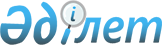 Об утверждении стандартов государственных услуг в области здравоохраненияПриказ Министра здравоохранения и социального развития Республики Казахстан от 27 апреля 2015 года № 272. Зарегистрирован в Министерстве юстиции Республики Казахстан 11 июня 2015 года № 11304.       В соответствии с подпунктом 1) статьи 10 Закона Республики Казахстан от 15 апреля 2013 года "О государственных услугах" и подпунктом 6) пункта 1 статьи 7 Кодекса Республики Казахстан от 18 сентября 2009 года "О здоровье народа и системе здравоохранения" ПРИКАЗЫВАЮ:      1. Утвердить:       1) стандарт государственной услуги "Вызов врача на дом" согласно приложению 1 к настоящему приказу;       2) стандарт государственной услуги "Запись на прием к врачу" согласно приложению 2 к настоящему приказу;       3) стандарт государственной услуги "Прикрепление к медицинской организации, оказывающей первичную медико-санитарную помощь" согласно приложению 3 к настоящему приказу;       4) стандарт государственной услуги "Добровольное анонимное и обязательное конфиденциальное медицинское обследование на наличие ВИЧ-инфекции" согласно приложению 4 к настоящему приказу;       5) стандарт государственной услуги "Выдача справки с противотуберкулезной организации" согласно приложению 5 к настоящему приказу;       6) стандарт государственной услуги "Выдача справки с психоневрологической организации" согласно приложению 6 к настоящему приказу;       7) стандарт государственной услуги "Выдача справки с наркологической организации" согласно приложению 7 к настоящему приказу;       8) стандарт государственной услуги "Выдача выписки из медицинской карты стационарного больного" согласно приложению 8 к настоящему приказу;       9) стандарт государственной услуги "Выдача справки с медицинской организации, оказывающей первичную медико-санитарную помощь" согласно приложению 9 к настоящему приказу;       10) стандарт государственной услуги "Выдача листа о временной нетрудоспособности" согласно приложению 10 к настоящему приказу;       11) стандарт государственной услуги "Выдача справки о временной нетрудоспособности" согласно приложению 11 к настоящему приказу;       12) стандарт государственной услуги "Регистрация согласия или отзыва согласия на прижизненное добровольное пожертвование тканей (части ткани) и (или) органов (части органов) после смерти в целях трансплантации" согласно приложению 12 к настоящему приказу;       13) стандарт государственной услуги "Прохождение предварительных обязательных медицинских осмотров" согласно приложению 13 к настоящему приказу;       14) стандарт государственной услуги "Выдача информации о перечисленных суммах отчислений и (или) взносов на обязательное социальное медицинское страхование" согласно приложению 14 к настоящему приказу;       15) стандарт государственной услуги "Выдача справок об участии в системе обязательного социального медицинского страхования в качестве потребителя медицинских услуг" согласно приложению 15 к настоящему приказу;       16) стандарт государственной услуги "Оказание скорой медицинской помощи" согласно приложению 16 к настоящему приказу;       17) стандарт государственной услуги "Выдача направления пациентам на госпитализацию в стационар в рамках гарантированного объема бесплатной медицинской помощи через портал Бюро госпитализации" согласно приложению 17 к настоящему приказу;       18) стандарт государственной услуги "Выдача справки о допуске к управлению транспортным средством" согласно приложению 18 к настоящему приказу;       19) стандарт государственной услуги "Прием и рассмотрение документов на возможность направления граждан Республики Казахстан на лечение за рубеж за счет бюджетных средств" согласно приложению 19 к настоящему приказу;       20) стандарт государственной услуги "Выдача заключения о нуждаемости в санаторно-курортном лечении" согласно приложению 20 к настоящему приказу;      Сноска. Пункт 1 в редакции приказа Министра здравоохранения РК от 24.05.2019 № ҚР ДСМ-86 (вводится в действие по истечении десяти календарных дней после дня его первого официального опубликования).
       2. Департаменту организации медицинской помощи Министерства здравоохранения и социального развития Республики Казахстан обеспечить:      1) государственную регистрацию настоящего приказа в Министерстве юстиции Республики Казахстан;      2) направление на официальное опубликование настоящего приказа в течении десяти календарных дней после его государственной регистрации настоящего приказа в Министерстве юстиции Республики Казахстан направление на официальное опубликование в периодических печатных изданиях и информационно-правовой системе "Әділет";      3) опубликование настоящего приказа на интернет-ресурсе Министерства здравоохранения и социального развития Республики Казахстан.      3. Контроль за исполнением настоящего приказа возложить на вице-министра здравоохранения и социального развития Республики Казахстан Цой А.В.       4. Настоящий приказ вводится в действие по истечении десяти календарных дней после дня его первого официального опубликования.        СОГЛАСОВАН          Министр по инвестициям и развитию          Республики Казахстан          ________ А. Исекешев         8 мая 2015 год       СОГЛАСОВАН          Министр национальной экономики          Республики Казахстан          ________ Е. Досаев         8 мая 2015 год Стандарт государственной услуги
"Вызов врача на дом"
Глава 1. Общие положения       Сноска. Заголовок Главы 1 в редакции приказа Министра здравоохранения РК от 27.06.2017 № 464 (вводится в действие по истечении десяти календарных дней после дня его первого официального опубликования).       1. Государственная услуга "Вызов врача на дом" (далее – государственная услуга).       2. Стандарт государственной услуги разработан Министерством здравоохранения Республики Казахстан (далее – Министерство).      Сноска. Пункт 2 в редакции приказа Министра здравоохранения РК от 24.05.2019 № ҚР ДСМ-86 (вводится в действие по истечении десяти календарных дней после дня его первого официального опубликования).
      3. Государственная услуга оказывается медицинскими организациями, оказывающими первичную медико-санитарную помощь (далее – услугодатель).      Прием заявлений и выдача результатов оказания государственной услуги осуществляется через:      1) услугодателя (при непосредственном обращении или по телефонной связи услугополучателя);      2) веб-портал "электронного правительства" www.egov.kz (далее - портал). Глава 2. Порядок оказания государственной услуги       Сноска. Заголовок Главы 2 в редакции приказа Министра здравоохранения РК от 27.06.2017 № 464 (вводится в действие по истечении десяти календарных дней после дня его первого официального опубликования).      4. Срок оказания государственной услуги:      при обращении к услугодателю (непосредственно или по телефонной связи):      1) с момента сдачи услугополучателем документов услугодателю – не более 10 (десяти) минут;       2) максимально допустимое время ожидания для сдачи документов – 10 (десять) минут;        3) максимально допустимое время обслуживания услугополучателя – 10 (десять) минут;       при обращении через портал:      с момента сдачи услугополучателем документов услугодателю – не более 30 (тридцати) минут.       Государственная услуга при непосредственном обращении или по телефону к услугодателю оказывается в день обращения. При этом запрос на получение государственной услуги принимается за 2 часа до окончания работы услугодателя (до 18.00 часов в рабочие дни, до 12.00 в субботу).        Государственная услуга в электронном формате оказывается в день обращения на портал. При этом запрос на оказание государственной услуги принимается за 2 часа до окончания работы услугодателя (до 18.00 часов в рабочие дни, до 12.00 часов в субботу).        5. Форма оказания государственной услуги: электронная (частично автоматизированная) и (или) бумажная.        6. Результат оказания государственной услуги:        1) при непосредственном обращении или по телефонной связи – запись в журнале регистрации вызовов услугодателя и устный ответ с указанием даты, времени посещения врача;       2) в электронном формате при обращении на портал – уведомление в виде статуса электронной заявки в личном кабинете.      При этом после принятия запроса на оказание государственной услуги услугополучателю в установленное время на дому оказывается медицинская помощь.      7. Государственная услуга оказывается бесплатно.       8. График работы:       1) услугодателя – с понедельника по субботу (понедельник – пятница с 8.00 до 20.00 часов без перерыва, в субботу с 9.00 до 14.00 часов), кроме выходных (воскресенье) и праздничных дней согласно Трудовому кодексу Республики Казахстан;      2) портала – круглосуточно, за исключением технических перерывов, связанных с проведением ремонтных работ (при обращении услугополучателя после окончания рабочего времени, в выходные и праздничные дни согласно Трудовому кодексу Республики Казахстан прием заявлений и выдача результатов оказания государственной услуги осуществляется следующим рабочим днем).      9. Документы, необходимые для оказания государственной услуги при обращении услугополучателя (либо его представителя по доверенности):       1) к услугодателю:       документ, удостоверяющий личность, для идентификации при непосредственном обращении;       2) на портал:       запрос в электронном виде.      Сведения о документах, удостоверяющих личность, услугодатель получает из соответствующих государственных информационных систем через шлюз "электронного правительства".      Сноска. Пункт 9 в редакции приказа Министра здравоохранения РК от 27.06.2017 № 464 (вводится в действие по истечении десяти календарных дней после дня его первого официального опубликования).
      9-1. Основанием для отказа в оказании государственной услуги является:      1) установление недостоверности документов, представленных услугополучателем для получения государственной услуги, и (или) данных (сведений), содержащихся в них;       2) отсутствие прикрепления к данной медицинской организации, оказывающей первичную медико-санитарную помощь согласно приказу министра здравоохранения и социального развития Республики Казахстан от 28 апреля 2015 года № 281 "Об утверждении Правил оказания первичной медико-санитарной помощи и Правил прикрепления граждан к организациям первичной медико-санитарной помощи".      Сноска. Стандарт дополнен пунктом 9-1 в соответствии с приказом Министра здравоохранения РК от 27.06.2017 № 464 (вводится в действие по истечении десяти календарных дней после дня его первого официального опубликования); в редакции приказа Министра здравоохранения РК от 27.09.2019 № ҚР ДСМ-128 (вводится в действие по истечении десяти календарных дней после дня его первого официального опубликования).
 Глава 3. Порядок обжалования решений, действий (бездействия)
услугодателя и (или) его должностных лиц по вопросам оказания
государственной услуги       Сноска. Заголовок Главы 3 в редакции приказа Министра здравоохранения РК от 27.06.2017 № 464 (вводится в действие по истечении десяти календарных дней после дня его первого официального опубликования).      10. Решения, действия (бездействие) услугодателя и (или) его должностных лиц по вопросам оказания государственных услуг обжалуются путем подачи жалобы на имя руководителя услугодателя или Министерства по адресу, указанному в пункте 12 настоящего стандарта государственной услуги, либо по адресу: 010000, г. Нур-Султан, проспект Мәңгілік Ел 8, Дом Министерств, подъезд № 5.      Подтверждением принятия жалобы является ее регистрация (штамп, входящий номер и дата) в канцелярии услугодателя или Министерства с указанием фамилии и инициалов лица, принявшего жалобу, срока и места получения ответа на поданную жалобу. После регистрации жалоба направляется руководителю услугодателя или Министерства для определения ответственного исполнителя и принятия соответствующих мер.       Жалоба услугополучателя, поступившая в адрес услугодателя, подлежит рассмотрению в течение пяти рабочих дней со дня ее регистрации. Мотивированный ответ о результатах рассмотрения жалобы направляется услугополучателю по почте либо выдается нарочно в канцелярии услугодателя. При обращении через портал информацию о порядке обжалования услугополучатель получает посредством единого контакт-центра по вопросам оказания государственной услуги по телефону: 8-800-080-7777, 1414.        При отправке электронного обращения через портал услугополучателю из "личного кабинета" доступна информация об обращении, которая обновляется в ходе обработки обращения услугодателем (отметки о доставке, регистрации, исполнении, ответ о рассмотрении жалобы).        В случае несогласия с результатами оказанной государственной услуги услугополучатель обращается с жалобой в уполномоченный орган по оценке и контролю за качеством оказания государственных услуг.       Жалоба услугополучателя, поступившая в адрес уполномоченного органа по оценке и контролю за качеством оказания государственных услуг, рассматривается в течение пятнадцати рабочих дней со дня ее регистрации.      Сноска. Пункт 10 с изменением, внесенным приказом Министра здравоохранения РК от 24.05.2019 № ҚР ДСМ-86 (вводится в действие по истечении десяти календарных дней после дня его первого официального опубликования).
      11. В случаях несогласия с результатами оказанной государственной услуги, услугополучатель обращается в суд в установленном законодательством Республики Казахстан порядке. Глава 4. Иные требования с учетом особенностей оказания
государственной услуги, в том числе оказываемой в электронной
форме       Сноска. Заголовок Главы 4 в редакции приказа Министра здравоохранения РК от 27.06.2017 № 464 (вводится в действие по истечении десяти календарных дней после дня его первого официального опубликования).      12. Адреса мест оказания государственной услуги размещены на интернет-ресурсе Министерства www.dsm.gov.kz, раздел "Государственные услуги.      Сноска. Пункт 12 в редакции приказа Министра здравоохранения РК от 24.05.2019 № ҚР ДСМ-86 (вводится в действие по истечении десяти календарных дней после дня его первого официального опубликования).
      13. Услугополучатель имеет возможность получения государственной услуги в электронной форме через портал.      Сноска. Пункт 13 в редакции приказа Министра здравоохранения РК от 27.06.2017 № 464 (вводится в действие по истечении десяти календарных дней после дня его первого официального опубликования).
       14. Услугодатель имеет возможность получения информации о порядке и статусе оказания государственной услуги в режиме удаленного доступа посредством "личного кабинета" портала, а также единого контакт-центра по вопросам оказания государственной услуги.       15. Контактные телефоны справочных служб по вопросам оказания государственной услуги указаны на интернет-ресурсе Министерства www.dsm.gov.kz. Единый контакт-центр по вопросам оказания государственных услуг: 8-800-080-7777, 1414.      Сноска. Пункт 15 в редакции приказа Министра здравоохранения РК от 24.05.2019 № ҚР ДСМ-86 (вводится в действие по истечении десяти календарных дней после дня его первого официального опубликования).
 Стандарт государственной услуги
"Запись на прием к врачу"
Глава 1. Общие положения       Сноска. Заголовок Главы 1 в редакции приказа Министра здравоохранения РК от 27.06.2017 № 464 (вводится в действие по истечении десяти календарных дней после дня его первого официального опубликования).       1. Государственная услуга "Запись на прием к врачу" (далее – государственная услуга).       2. Стандарт государственной услуги разработан Министерством здравоохранения Республики Казахстан (далее – Министерство).      Сноска. Пункт 2 в редакции приказа Министра здравоохранения РК от 24.05.2019 № ҚР ДСМ-86 (вводится в действие по истечении десяти календарных дней после дня его первого официального опубликования).
      3. Государственная услуга оказывается медицинскими организациями, оказывающими первичную медико-санитарную помощь (далее – услугодатель).      Прием заявлений и выдача результатов оказания государственной услуги осуществляется через:       1) услугодателя (при непосредственном обращении или по телефонной связи услугополучателя);       2) веб-портал "электронного правительства" www.egov.kz (далее - портал). Глава 2. Порядок оказания государственной услуги       Сноска. Заголовок Главы 2 в редакции приказа Министра здравоохранения РК от 27.06.2017 № 464 (вводится в действие по истечении десяти календарных дней после дня его первого официального опубликования).      4. Срок оказания государственной услуги:      при обращении к услугодателю (непосредственно или по телефонной связи):       1) с момента сдачи услугополучателем документов услугодателю – не более 10 (десяти) минут;        2) максимально допустимое время ожидания для сдачи документов – 10 (десять) минут;       3) максимально допустимое время обслуживания услугополучателя – 10 (десять) минут, в течение которого услугополучателю представляется устный ответ;       при обращении через портал:        1) с момента сдачи услугополучателем документов услугодателю – не более 30 (тридцати) минут.        5. Форма оказания государственной услуги: электронная (частично автоматизированная) и (или) бумажная.        6. Результат оказания государственной услуги:        1) при непосредственном обращении или по телефонной связи к услугодателю – запись в журнале предварительной записи на прием к врачу услугодателя и устный ответ с указанием даты, времени приема врача в соответствии с графиком приема врачей (далее – график);        2) в электронном формате при обращении на портал – уведомление в виде статуса электронной заявки в личном кабинете.        При этом, после принятия запроса на оказание государственной услуги в установленное время услугополучателю оказывается медицинская помощь. При непосредственном обращении или по телефонной связи к услугодателю, а также в электронном формате на портале услугополучателю при выборе государственной услуги предоставляется возможность выбрать свободное время врача согласно графику.        7. Государственная услуга оказывается бесплатно.        8. График работы:        1) услугодателя – с понедельника по субботу (понедельник – пятница с 8.00 до 20.00 часов без перерыва, в субботу с 9.00 до 14.00 часов), кроме выходных (воскресенье) и праздничных дней согласно Трудовому кодексу Республики Казахстан;       2) портала – круглосуточно, за исключением технических перерывов, связанных с проведением ремонтных работ (при обращении услугополучателя после окончания рабочего времени, в выходные и праздничные дни согласно Трудовому кодексу Республики Казахстан прием заявлений и выдача результатов оказания государственной услуги осуществляется следующим рабочим днем).      9. Документы, необходимые для оказания государственной услуги при обращении услугополучателя (либо его представителя по доверенности):       1) к услугодателю:       документ, удостоверяющий личность, для идентификации при непосредственном обращении;      2) на портал:      запрос в электронном виде.      Сведения о документах, удостоверяющих личность, услугодатель получает из соответствующих государственных информационных систем через шлюз "электронного правительства".      Сноска. Пункт 9 в редакции приказа Министра здравоохранения РК от 27.06.2017 № 464 (вводится в действие по истечении десяти календарных дней после дня его первого официального опубликования).
      9-1. Основанием для отказа в оказании государственной услуги является:      1) установление недостоверности документов, представленных услугополучателем для получения государственной услуги, и (или) данных (сведений), содержащихся в них;       2) отсутствие прикрепления к данной медицинской организации, оказывающей первичную медико-санитарную помощь согласно приказу министра здравоохранения и социального развития Республики Казахстан от 28 апреля 2015 года № 281 "Об утверждении Правил оказания первичной медико-санитарной помощи и Правил прикрепления граждан к организациям первичной медико-санитарной помощи" (зарегистрирован в Реестре государственной регистрации нормативных правовых актов под № 11268).      Сноска. Стандарт дополнен пунктом 9-1 в соответствии с приказом Министра здравоохранения РК от 27.06.2017 № 464 (вводится в действие по истечении десяти календарных дней после дня его первого официального опубликования); в редакции приказа Министра здравоохранения РК от 27.09.2019 № ҚР ДСМ-128 (вводится в действие по истечении десяти календарных дней после дня его первого официального опубликования).
 Глава 3. Порядок обжалования решений, действий (бездействия)
услугодателя и (или) его должностных лиц по вопросам оказания
государственной услуги       Сноска. Заголовок Главы 3 в редакции приказа Министра здравоохранения РК от 27.06.2017 № 464 (вводится в действие по истечении десяти календарных дней после дня его первого официального опубликования).      10. Решения, действия (бездействие) услугодателя и (или) его должностных лиц по вопросам оказания государственных услуг обжалуются путем подачи жалобы на имя руководителя услугодателя или Министерства по адресу, указанному в пункте 12 настоящего стандарта государственной услуги, либо по адресу: 010000, г. Нур-Султан, проспект Мәңгілік Ел 8, Дом Министерств, подъезд № 5.      Подтверждением принятия жалобы является ее регистрация (штамп, входящий номер и дата) в канцелярии услугодателя или Министерства с указанием фамилии и инициалов лица, принявшего жалобу, срока и места получения ответа на поданную жалобу. После регистрации жалоба направляется руководителю услугодателя или Министерства для определения ответственного исполнителя и принятия соответствующих мер.       Жалоба услугополучателя, поступившая в адрес услугодателя или Министерства, подлежит рассмотрению в течение пяти рабочих дней со дня ее регистрации. Мотивированный ответ о результатах рассмотрения жалобы направляется услугополучателю по почте либо выдается нарочно в канцелярии услугодателя или Министерства.       При обращении через портал информацию о порядке обжалования услугополучатель получает посредством единого контакт-центра по вопросам оказания государственных услуг по телефону: 8-800-080-7777, 1414.      При отправке электронного обращения через портал услугополучателю из "личного кабинета" доступна информация об обращении, которая обновляется в ходе обработки обращения услугодателем (отметки о доставке, регистрации, исполнении, ответ о рассмотрении жалобы).      В случае несогласия с результатами оказанной государственной услуги услугополучатель обращается с жалобой в уполномоченный орган по оценке и контролю за качеством оказания государственных услуг.      Жалоба услугополучателя, поступившая в адрес уполномоченного органа по оценке и контролю за качеством оказания государственных услуг, рассматривается в течение пятнадцати рабочих дней со дня ее регистрации.      Сноска. Пункт 10 с изменением, внесенным приказом Министра здравоохранения РК от 24.05.2019 № ҚР ДСМ-86 (вводится в действие по истечении десяти календарных дней после дня его первого официального опубликования). 
      11. В случаях несогласия с результатами оказанной государственной услуги, услугополучатель обращается в суд в установленном законодательством Республики Казахстан порядке. Глава 4. Иные требования с учетом особенностей оказания
государственной услуги, в том числе оказываемой в электронной
форме       Сноска. Заголовок Главы 4 в редакции приказа Министра здравоохранения РК от 27.06.2017 № 464 (вводится в действие по истечении десяти календарных дней после дня его первого официального опубликования).      12. Адреса мест оказания государственной услуги размещены на интернет-ресурсе Министерства www.dsm.gov.kz раздел "Государственные услуги.      Сноска. Пункт 12 в редакции приказа Министра здравоохранения РК от 24.05.2019 № ҚР ДСМ-86 (вводится в действие по истечении десяти календарных дней после дня его первого официального опубликования).
      13. Услугополучатель имеет возможность получения государственной услуги в электронной форме через портал.      Сноска. Пункт 13 в редакции приказа Министра здравоохранения РК от 27.06.2017 № 464 (вводится в действие по истечении десяти календарных дней после дня его первого официального опубликования).
       14. Услугодатель имеет возможность получения информации о порядке и статусе оказания государственной услуги в режиме удаленного доступа посредством "личного кабинета" портала, а также единого контакт-центра по вопросам оказания государственной услуги.       15. Контактные телефоны справочных служб по вопросам оказания государственной услуги указаны на интернет-ресурсе Министерства www.dsm.gov.kz. Единый контакт-центр по вопросам оказания государственных услуг: 8-800-080-7777, 1414.      Сноска. Пункт 15 в редакции приказа Министра здравоохранения РК от 24.05.2019 № ҚР ДСМ-86 (вводится в действие по истечении десяти календарных дней после дня его первого официального опубликования).
 Стандарт государственной услуги
"Прикрепление к медицинской организации, оказывающей первичную
медико-санитарную помощь"
Глава 1. Общие положения       Сноска. Заголовок Главы 1 в редакции приказа Министра здравоохранения РК от 27.06.2017 № 464 (вводится в действие по истечении десяти календарных дней после дня его первого официального опубликования).       1. Государственная услуга "Прикрепление к медицинской организации, оказывающей первичную медико-санитарную помощь" (далее – государственная услуга).       2. Стандарт государственной услуги разработан Министерством здравоохранения Республики Казахстан (далее – Министерство).      Сноска. Пункт 2 в редакции приказа Министра здравоохранения РК от 24.05.2019 № ҚР ДСМ-86 (вводится в действие по истечении десяти календарных дней после дня его первого официального опубликования).
      3. Государственная услуга оказывается медицинскими организациями, оказывающими первичную медико-санитарную помощь (далее – услугодатель).      Прием заявлений и выдача результатов оказания государственной услуги осуществляется через веб-портал "электронного правительства" (далее - портал).      Сноска. Пункт 3 в редакции приказа Министра здравоохранения РК от 07.12.2018 № ҚР ДСМ-36 (вводится в действие после дня его первого официального опубликования).
 Глава 2. Порядок оказания государственной услуги       Сноска. Заголовок Главы 2 в редакции приказа Министра здравоохранения РК от 27.06.2017 № 464 (вводится в действие по истечении десяти календарных дней после дня его первого официального опубликования).       4. Срок оказания государственной услуги:        1) с момента сдачи услугополучателем документов услугодателю, а также при обращении через портал – 1 (один) рабочий день;        2) максимально допустимое время ожидания для сдачи документов – 30 (тридцать) минут;        3) максимально допустимое время обслуживания услугополучателя – 30 (тридцать) минут.       Государственная услуга в электронном формате оказывается в день обращения на портал. При этом, запрос на оказание государственной услуги принимается за 2 часа до окончания работы услугодателя (до 18.00 часов в рабочие дни, до 12.00 часов в субботу).      5. Форма оказания государственной услуги – электронная (полностью автоматизированная).      Сноска. Пункт 5 в редакции приказа Министра здравоохранения РК от 24.05.2019 № ҚР ДСМ-86 (вводится в действие по истечении десяти календарных дней после дня его первого официального опубликования).
      6. Результат оказания государственной услуги – уведомление (талон) о прикреплении в форме электронного документа, подписанной электронной цифровой подписью (далее – ЭЦП) услугодателя, согласно приложению к настоящему стандарту государственной услуги.      Сноска. Пункт 6 в редакции приказа Министра здравоохранения РК от 27.09.2019 № ҚР ДСМ-128 (вводится в действие по истечении десяти календарных дней после дня его первого официального опубликования).
       7. Государственная услуга оказывается бесплатно.        8. График работы:        1) услугодателя – с понедельника по субботу (понедельник – пятница с 8.00 до 20.00 часов без перерыва, в субботу с 9.00 до 14.00 часов, кроме выходных (воскресенье) и праздничных дней согласно Трудовому кодексу Республики Казахстан;       2) портала – круглосуточно, за исключением технических перерывов, связанных с проведением ремонтных работ (при обращении услугополучателя после окончания рабочего времени, в выходные и праздничные дни согласно Трудовому кодексу Республики Казахстан прием заявлений и выдача результатов оказания государственной услуги осуществляется следующим рабочим днем).      9. Документ, необходимый для оказания государственной услуги при обращении услугополучателя на портал:      запрос в форме электронного документа.      Сведения о документах, удостоверяющих личность, услугодатель получает из соответствующих государственных информационных систем через шлюз "электронного правительства".      Сноска. Пункт 9 в редакции приказа Министра здравоохранения РК от 24.05.2019 № ҚР ДСМ-86 (вводится в действие по истечении десяти календарных дней после дня его первого официального опубликования).
      9-1. Основанием для отказа в оказании государственной услуги является:      1) установление недостоверности документов, представленных услугополучателем для получения государственной услуги, и (или) данных (сведений), содержащихся в них;      2) установление фактического (постоянного или временного) проживания услугополучателя за пределами административно-территориальной единицы (села, поселка, города, района в городе областного значения, городах республиканского значения, столице), где находится субъект здравоохранения, оказывающий ПМСП, за исключением лиц, проживающих на приграничных территориях, которые по праву свободного выбора медицинской организации прикрепляются в близлежащую поликлинику, расположенную на другой административно-территориальной единице;      3) отсутствие документа, подтверждающего законное представительство, в случае прикрепления детей.      Сноска. Стандарт дополнен пунктом 9-1 в соответствии с приказом Министра здравоохранения РК от 27.06.2017 № 464 (вводится в действие по истечении десяти календарных дней после дня его первого официального опубликования); в редакции приказа Министра здравоохранения РК от 27.09.2019 № ҚР ДСМ-128 (вводится в действие по истечении десяти календарных дней после дня его первого официального опубликования).
 Глава 3. Порядок обжалования решений, действий (бездействия) 
услугодателя и (или) его должностных лиц
по вопросам оказания государственной услуги       Сноска. Заголовок Главы 3 в редакции приказа Министра здравоохранения РК от 27.06.2017 № 464 (вводится в действие по истечении десяти календарных дней после дня его первого официального опубликования).      10. Решения, действия (бездействие) услугодателя и (или) его должностных лиц по вопросам оказания государственных услуг обжалуются путем подачи жалобы на имя руководителя услугодателя или Министерства по адресу, указанному в пункте 12 настоящего стандарта государственной услуги, либо по адресу: 010000, г. Нур-Султан, проспект Мәңгілік Ел, 8, Дом Министерств, подъезд № 5.      Подтверждением принятия жалобы является ее регистрация (штамп, входящий номер и дата) в канцелярии услугодателя или Министерства с указанием фамилии и инициалов лица, принявшего жалобу, срока и места получения ответа на поданную жалобу. После регистрации жалоба направляется руководителю услугодателя или Министерства для определения ответственного исполнителя и принятия соответствующих мер.       Жалоба услугополучателя, поступившая в адрес услугодателя или Министерства, подлежит рассмотрению в течение пяти рабочих дней со дня ее регистрации. Мотивированный ответ о результатах рассмотрения жалобы направляется услугополучателю по почте либо выдается нарочно в канцелярии услугодателя или Министерства.       При обращении через портал информацию о порядке обжалования услугополучатель получает посредством единого контакт-центра по вопросам оказания государственных услуг по телефону: 8-800-080-7777, 1414.      При отправке электронного обращения через портал услугополучателю из "личного кабинета" доступна информация об обращении, которая обновляется в ходе обработки обращения услугодателем (отметки о доставке, регистрации, исполнении, ответ о рассмотрении жалобы).       В случае несогласия с результатами оказанной государственной услуги услугополучатель обращается с жалобой в уполномоченный орган по оценке и контролю за качеством оказания государственных услуг.       Жалоба услугополучателя, поступившая в адрес уполномоченного органа по оценке и контролю за качеством оказания государственных услуг, рассматривается в течение пятнадцати рабочих дней со дня ее регистрации.      Сноска. Пункт 10 с изменением, внесенным приказом Министра здравоохранения РК от 24.05.2019 № ҚР ДСМ-86 (вводится в действие по истечении десяти календарных дней после дня его первого официального опубликования). 
      11. В случаях несогласия с результатами оказанной государственной услуги, услугополучатель обращается в суд в установленном законодательством Республики Казахстан порядке. Глава 4. Иные требования с учетом особенностей оказания
государственной услуги, в том числе оказываемой в электронной
форме       Сноска. Заголовок Главы 4 в редакции приказа Министра здравоохранения РК от 27.06.2017 № 464 (вводится в действие по истечении десяти календарных дней после дня его первого официального опубликования).      12. Адреса мест оказания государственной услуги размещены на интернет-ресурсе Министерства www.dsm.gov.kz раздел "Государственные услуги.      Сноска. Пункт 12 в редакции приказа Министра здравоохранения РК от 24.05.2019 № ҚР ДСМ-86 (вводится в действие по истечении десяти календарных дней после дня его первого официального опубликования).
      13. Услугополучатель имеет возможность получения государственной услуги в электронной форме через портал.      Сноска. Пункт 13 в редакции приказа Министра здравоохранения РК от 27.06.2017 № 464 (вводится в действие по истечении десяти календарных дней после дня его первого официального опубликования).
       14. Услугодатель имеет возможность получения информации о порядке и статусе оказания государственной услуги в режиме удаленного доступа посредством "личного кабинета" портала, а также единого контакт-центра по вопросам оказания государственной услуги.       15. Контактные телефоны справочных служб по вопросам оказания государственной услуги указаны на интернет-ресурсе Министерства www.dsm.gov.kz. Единый контакт-центр по вопросам оказания государственных услуг: 8-800-080-7777, 1414.      Сноска. Пункт 15 в редакции приказа Министра здравоохранения РК от 24.05.2019 № ҚР ДСМ-86 (вводится в действие по истечении десяти календарных дней после дня его первого официального опубликования).
       Форма            Уведомление (талон) о прикреплении (электронная форма)      "Уважаемый (ая) ____________________________________________ Вы      прикреплены к медицинской организации "____________________________".      Электронно-цифровая подпись руководителя услугодателя". Стандарт государственной услуги
"Добровольное анонимное и обязательное конфиденциальное
медицинское обследование на наличие ВИЧ-инфекции"
Глава 1. Общие положения       Сноска. Заголовок Главы 1 в редакции приказа Министра здравоохранения РК от 27.06.2017 № 464 (вводится в действие по истечении десяти календарных дней после дня его первого официального опубликования).      1. Государственная услуга "Добровольное анонимное и обязательное конфиденциальное медицинское обследование на наличие ВИЧ-инфекции" (далее – государственная услуга).      2. Стандарт государственной услуги разработан Министерством здравоохранения Республики Казахстан (далее – Министерство).      Сноска. Пункт 2 в редакции приказа Министра здравоохранения РК от 24.05.2019 № ҚР ДСМ-86 (вводится в действие по истечении десяти календарных дней после дня его первого официального опубликования).
      3. Государственная услуга оказывается медицинскими организациями, оказывающими первичную медико-санитарную помощь, центрами по профилактике и борьбе со СПИДом областей, городов Нур-Султан, Алматы и Шымкент (далее – услугодатель).      Прием заявлений и выдача результатов оказания государственной услуги осуществляется через услугодателя.      Сноска. Пункт 3 в редакции приказа Министра здравоохранения РК от 27.09.2019 № ҚР ДСМ-128 (вводится в действие по истечении десяти календарных дней после дня его первого официального опубликования).
 Глава 2. Порядок оказания государственной услуги       Сноска. Заголовок Главы 2 в редакции приказа Министра здравоохранения РК от 27.06.2017 № 464 (вводится в действие по истечении десяти календарных дней после дня его первого официального опубликования).      4. Срок оказания государственной услуги: с момента сдачи услугополучателем документов услугодателю:      1) в случае отрицательного результата обследования - 3 (три), 5 (пять) рабочих дней для сельской местности;      в случае положительного результата обследования – 15 (пятнадцать) рабочих дней;      2) максимально допустимое время ожидания для сдачи документов – 30 (тридцать) минут;      3) максимально допустимое время обслуживания услугополучателя - 60 (шестьдесят) минут.      Сноска. Пункт 4 в редакции приказа Министра здравоохранения РК от 27.09.2019 № ҚР ДСМ-128 (вводится в действие по истечении десяти календарных дней после дня его первого официального опубликования).
       5. Форма оказания государственной услуги – бумажная.       6. Результат оказания государственной услуги бумажная:      1) результат исследования на антитела к вирусу иммунодефицита человека (ВИЧ 1,2) и антитела р 24;       2) справка-сертификат об исследовании антитела ВИЧ-инфекции (по требованию, в целях выезда за пределы Республики Казахстан) согласно приказу Министра здравоохранения и социального развития Республики Казахстан от 22 апреля 2015 года № 246 "Об утверждении Правил добровольного анонимного и (или) конфиденциального медицинского обследования и консультирования граждан Республики Казахстан, оралманов, иностранцев и лиц без гражданства, постоянно проживающих на территории Республики Казахстан, по вопросам ВИЧ-инфекции на бесплатной основе" (зарегистрирован в Реестре государственной регистрации нормативных правовых актов под № 11145) и приказу Министра здравоохранения и социального развития Республики Казахстан от 23 июня 2015 года № 508 "Об утверждении Правил обязательного конфиденциального медицинского обследования на наличие ВИЧ-инфекции лиц по клиническим и эпидемиологическим показаниям" (зарегистрирован в Реестре государственной регистрации нормативных правовых актов под № 11803).      Справка действительна в течение 3 (трех) месяцев с момента ее выдачи.       Для получения государственной услуги "Добровольное анонимное и обязательное конфиденциальное медицинское обследование на наличие ВИЧ-инфекции" медицинскими организациями выдается направление по форме 201/у, утвержденной приказом исполняющего обязанности Министра здравоохранения Республики Казахстан от 23 ноября 2010 № 907 "Об утверждении форм первичной медицинской документации организаций здравоохранения" (зарегистрирован в Реестре государственной регистрации нормативных правовых актов под № 6697).      В случае оказания государственной услуги лицам до 18 лет результат выдается его родителям или законным представителям.      Сноска. Пункт 6 в редакции приказа Министра здравоохранения РК от 27.09.2019 № ҚР ДСМ-128 (вводится в действие по истечении десяти календарных дней после дня его первого официального опубликования).
      7. Государственная услуга оказывается услугополучателям бесплатно:      гражданам Республики Казахстан и оралманам;      иностранцам и лицам без гражданства, постоянно проживающим на территории Республики Казахстан;      для отдельных категорий граждан в соответствии Протоколом от 27 марта 1997 года "О механизме реализации Соглашения об оказании медицинской помощи гражданам государств-участников Содружества Независимых Государств в части порядка предоставления медицинских услуг".      Лицам, не указанным в настоящем пункте, государственная услуга оказывается на платных условиях.       Стоимость оказания государственной услуги определяется услугодателем в соответствии со статьей 35 Кодекса Республики Казахстан от 18 сентября 2009 года "О здоровье народа и системе здравоохранения" и размещается на интернет-ресурсе услугодателя, указанном в пункте 12 настоящего стандарта государственной услуги, либо в помещениях услугодателя.      Оплата производится за наличный расчет, банковской картой или перечислением на счет организации услугодателя.      Сноска. Пункт 7 в редакции приказа Министра здравоохранения РК от 27.09.2019 № ҚР ДСМ-128 (вводится в действие по истечении десяти календарных дней после дня его первого официального опубликования).
       8. График работы услугодателя указан в пункте 12 настоящего стандарта государственной услуги.        Прием осуществляется в порядке очереди, предварительная запись и ускоренное обслуживание не предусмотрены.       9. Перечень документов, необходимых для оказания государственной услуги при обращении услугополучателя:      1) при получении услуги добровольного конфиденциального медицинского обследования на наличие ВИЧ-инфекции, обязательного конфиденциального медицинского обследования на наличие ВИЧ-инфекции – документ, удостоверяющий личность;      2) при получении услуги анонимного медицинского обследования на наличие ВИЧ-инфекции документы не требуются, потребителю присваивается индивидуальный код.      Сноска. Пункт 9 в редакции приказа Министра здравоохранения РК от 27.09.2019 № ҚР ДСМ-128 (вводится в действие по истечении десяти календарных дней после дня его первого официального опубликования).
      9-1. Основанием для отказа в оказании государственной услуги является установление недостоверности документов, представленных услугополучателем для получения государственной услуги, и (или) данных (сведений), содержащихся в них.      Сноска. Стандарт дополнен пунктом 9-1 в соответствии с приказом Министра здравоохранения РК от 27.06.2017 № 464 (вводится в действие по истечении десяти календарных дней после дня его первого официального опубликования).
 Глава 3. Порядок обжалования решений, действий (бездействия)
услугодателя и (или) его должностных лиц по вопросам оказания
государственной услуги       Сноска. Заголовок Главы 3 в редакции приказа Министра здравоохранения РК от 27.06.2017 № 464 (вводится в действие по истечении десяти календарных дней после дня его первого официального опубликования).      10. Решения, действия (бездействие) услугодателя и (или) его должностных лиц по вопросам оказания государственных услуг обжалуются путем подачи жалобы на имя руководителя услугодателя или Министерства по адресу, указанному в пункте 12 настоящего стандарта государственной услуги, либо по адресу: 010000, г. Нур-Султан, проспект Мәңгілік Ел 8, Дом Министерств, подъезд № 5.      Подтверждением принятия жалобы является ее регистрация (штамп, входящий номер и дата) в канцелярии услугодателя или Министерства с указанием фамилии и инициалов лица, принявшего жалобу, срока и места получения ответа на поданную жалобу. После регистрации жалоба направляется руководителю услугодателя или Министерства для определения ответственного исполнителя и принятия соответствующих мер.       Жалоба услугополучателя, поступившая в адрес услугодателя или Министерства, подлежит рассмотрению в течение пяти рабочих дней со дня ее регистрации. Мотивированный ответ о результатах рассмотрения жалобы направляется услугополучателю по почте либо выдается нарочно в канцелярии услугодателя или Министерства.        В случае несогласия с результатами оказанной государственной услуги услугополучатель обращается с жалобой в уполномоченный орган по оценке и контролю за качеством оказания государственных услуг.       Жалоба услугополучателя, поступившая в адрес уполномоченного органа по оценке и контролю за качеством оказания государственных услуг, рассматривается в течение пятнадцати рабочих дней со дня ее регистрации.      Сноска. Пункт 10 с изменением, внесенным приказом Министра здравоохранения РК от 24.05.2019 № ҚР ДСМ-86 (вводится в действие по истечении десяти календарных дней после дня его первого официального опубликования).
      11. В случаях несогласия с результатами оказанной государственной услуги, услугополучатель обращается в суд в установленном законодательством Республики Казахстан порядке. Глава 4. Иные требования оказания государственной услуги       Сноска. Заголовок Главы 4 в редакции приказа Министра здравоохранения РК от 27.06.2017 № 464 (вводится в действие по истечении десяти календарных дней после дня его первого официального опубликования).      12. Адреса мест оказания государственной услуги размещены на интернет-ресурсе Министерства www.dsm.gov.kz раздел "Государственные услуги" либо в помещениях услугодателя.      Сноска. Пункт 12 в редакции приказа Министра здравоохранения РК от 24.05.2019 № ҚР ДСМ-86 (вводится в действие по истечении десяти календарных дней после дня его первого официального опубликования).
      13. Услугополучатель имеет возможность получения информации о порядке и статусе оказания государственной услуги в режиме удаленного доступа посредством единого контакт-центра по вопросам оказания государственной услуги.      14. Контактные телефоны справочных служб по вопросам оказания государственной услуги указаны на интернет-ресурсе Министерства www.dsm.gov.kz. Единый контакт-центр по вопросам оказания государственных услуг: 8-800-080-7777, 1414.      Сноска. Пункт 14 в редакции приказа Министра здравоохранения РК от 24.05.2019 № ҚР ДСМ-86 (вводится в действие по истечении десяти календарных дней после дня его первого официального опубликования).
 Стандарт государственной услуги
"Выдача справки с противотуберкулезной организации"       Сноска. Стандарт в редакции приказа Министра здравоохранения РК от 24.05.2019 № ҚР ДСМ-86 (вводится в действие по истечении десяти календарных дней после дня его первого официального опубликования). Глава 1. Общие положения      1. Государственная услуга "Выдача справки с противотуберкулезной организации" (далее – государственная услуга).      2. Стандарт государственной услуги разработан Министерством здравоохранения Республики Казахстан (далее – Министерство).      3. Государственная услуга оказывается организациями здравоохранения (далее – услугодатель).      Прием заявления с перечнем документов, необходимых для оказания государственной услуги и выдача результата оказанной государственной услуги осуществляется через веб-портал "электронного правительства" www.egov.kz (далее – портал). Глава 2. Порядок оказания государственной услуги      4. Срок оказания государственной услуги:      1) с момента сдачи пакета документов на портал – 30 (тридцать) минут;      2) максимально допустимое время ожидания для сдачи документов – 15 (пятнадцать) минут;      3) максимально допустимое время обслуживания услугополучателя – 30 (тридцать) минут.      5. Форма оказания государственной услуги – электронная (полностью автоматизированная).      6. Результат оказания государственной услуги – справка о состоянии/не состоянии на диспансерном учете, согласно приложению 1 к настоящему стандарту государственной услуги, в форме электронного документа.      Справка выдается после проверки в базе данных "Национальный регистр больных туберкулезом".      Срок действия справки – 10 календарных дней.      7. Государственная услуга оказывается бесплатно.       8. График работы:       1) услугодателя – с понедельника по пятницу включительно с 8.00 до 18.00 часов без перерывов кроме выходных и праздничных дней согласно трудовому законодательству Республики Казахстан;      2) портала – круглосуточно, за исключением технических перерывов, связанных с проведением ремонтных работ (при обращении услугополучателя после окончания рабочего времени, в выходные и праздничные дни согласно трудовому законодательству Республики Казахстан прием заявлений и выдача результатов оказания государственной услуги осуществляется следующим рабочим днем).      9. Документ, необходимый для оказания государственной услуги при обращении услугополучателя на портал:      запрос в форме электронного документа      электронный запрос третьих лиц, при условии согласия субъекта, предоставленного из кабинета пользователя на веб-портале "электронного правительства", а также посредством зарегистрированного на веб-портале "электронного правительства" абонентского номера сотовой связи субъекта путем передачи одноразового пароля или путем отправления короткого текстового сообщения в качестве ответа на уведомление веб-портала "электронного правительства".      В "личный кабинет" услугополучателю направляется уведомление-отчет о принятии запроса с указанием даты и времени получения результата государственной услуги.      Сведения о документах, удостоверяющих личность, услугодатель получает из соответствующих государственных информационных систем через шлюз "электронного правительства".      Сноска. Пункт 9 в редакции приказа Министра здравоохранения РК от 27.09.2019 № ҚР ДСМ-128 (вводится в действие по истечении десяти календарных дней после дня его первого официального опубликования).
      10. Основанием для отказа в оказании государственной услуги является установление недостоверности документов, предоставленных услугополучателем для получения государственной услуги, и (или) данных (сведений), содержащихся в них. Глава 3. Порядок обжалования решений, действий (бездействия) услугодателя и (или) его должностных лиц по вопросам оказания государственной услуги      11. Решения, действия (бездействие) услугодателя и (или) его должностных лиц по вопросам оказания государственных услуг обжалуются путем подачи жалобы на имя руководителя услугодателя или Министерства по адресу, указанному в пункте 12 настоящего стандарта государственной услуги, либо по адресу: 010000, г. Нур-Султан, проспект Мәңгілік Ел, 8, Дом Министерств, подъезд № 5.      Подтверждением принятия жалобы является ее регистрация (штамп, входящий номер и дата) в канцелярии услугодателя или Министерства с указанием фамилии и инициалов лица, принявшего жалобу, срока и места получения ответа на поданную жалобу. После регистрации жалоба направляется руководителю услугодателя или Министерства для определения ответственного исполнителя и принятия соответствующих мер.      Жалоба услугополучателя, поступившая в адрес услугодателя или Министерства, подлежит рассмотрению в течение пяти рабочих дней со дня ее регистрации. Мотивированный ответ о результатах рассмотрения жалобы направляется услугополучателю по почте либо выдается нарочно в канцелярии услугодателя или Министерства.      В случае несогласия с результатами оказанной государственной услуги услугополучатель обращается с жалобой в уполномоченный орган по оценке и контролю за качеством оказания государственных услуг.      Жалоба услугополучателя, поступившая в адрес уполномоченного органа по оценке и контролю за качеством оказания государственных услуг, рассматривается в течение пятнадцати рабочих дней со дня ее регистрации.      12. В случаях несогласия с результатами оказанной государственной услуги, услугополучатель обращается в суд в установленном законодательством Республики Казахстан порядке. Глава 4. Иные требования с учетом особенностей оказания государственной услуги      13. Адреса мест оказания государственной услуги размещены на интернет-ресурсе Министерства www.dsm.gov.kz, раздел "Государственные услуги" либо в помещениях услугодателя.      14. Услугополучатель имеет возможность получения информации о порядке и статусе оказания государственной услуги в режиме удаленного доступа посредством единого контакт-центра по вопросам оказания государственной услуги.      15. Контактные телефоны справочных служб по вопросам оказания государственной услуги указаны на интернет-ресурсе Министерства www.dsm.gov.kz. Единый контакт-центр по вопросам оказания государственных услуг: 8-800-080-7777, 1414.                                Анықтама/Справка      Туберкулезге қарсы ұйымнан/ с противотуберкулезной организации
_________________________________________________________________
       Азамат (ша) берілді/Выдана гр-ну (гр-ке) (көрсетілетін қызметті алушының
       Т.А.Ә.(болған жағдайда) және туған күні) (Фамилия, Имя, Отчество
       (при его наличии) и дата рождения услугополучателя);
_________________________________________________________________
       Ол "Туберкулезбен ауыратын науқастардың ұлттық тіркелімінің" деректері 
       бойынша диспансерлік есепте тұрмайды (немесе тұрады, бұл жағдайда есепке 
       қойылған күні мен диагнозы көрсетіледі)/В том, что он (она) по данным 
       "Национальный регистр больных туберкулезом" на диспансерном учете 
       не состоит (или состоит, в этом случае указать дату постановки на учет и диагноз);
_______________________________________________________________
       Фтизиатр дәрігердің Т.А.Ә.(болған жағдайда), қолы/Фамилия, Имя, Отчество 
       (при его наличии) врача-фтизиатра, подпись ___________________________
       Жоғары жағында анықтаманы берген көрсетілген қызметті берушінің мөртаңбасы
       қойылады/Вверху ставится штамп услугодателя, выдавшего справку. Стандарт государственной услуги
"Выдача справки с психоневрологической организации"       Сноска. Стандарт в редакции приказа Министра здравоохранения РК от 24.05.2019 № ҚР ДСМ-86 (вводится в действие по истечении десяти календарных дней после дня его первого официального опубликования). Глава 1. Общие положения      1. Государственная услуга "Выдача справки с психоневрологической организации" (далее – государственная услуга).      2. Стандарт государственной услуги разработан Министерством здравоохранения Республики Казахстан (далее – Министерство).      3. Государственная услуга оказывается организациями здравоохранения (далее – услугодатель).      Прием заявлений и выдача результата оказания государственной услуги осуществляется через:      1) Некоммерческое акционерное общество "Государственная корпорация "Правительство для граждан" (далее – Государственная корпорация);      2) веб-портал "электронного правительства" www.egov.kz (далее – портал). Глава 2. Порядок оказания государственной услуги      4. Срок оказания государственной услуги:      1) с момента сдачи пакета документов Государственную корпорацию, а также при обращении на портал – 30 (тридцать) минут;      2) максимально допустимое время ожидания для сдачи документов – 15 (пятнадцать) минут;      3) максимально допустимое время обслуживания услугополучателя – 30 (тридцать) минут.      5. Форма оказания государственной услуги – электронная (частично автоматизированная) и (или) бумажная.      6. Результат оказания государственной услуги – справка о состоянии/не состоянии на диспансерном учете, согласно приложению 1 к настоящему стандарту государственной услуги, в форме электронного документа выданная после проверки данных в информационной системе "Регистр психических больных".      7. Государственная услуга оказывается бесплатно.      8. График работы:      1) услугодателя – с понедельника по пятницу включительно с 8.00 до 18.00 часов без перерывов кроме выходных и праздничных дней согласно трудовому законодательству Республики Казахстан;      2) Государственной корпорации – с понедельника по субботу включительно, в соответствии с установленным графиком работы с 9-00 до 20-00 часов без перерыва на обед (суббота с 9.00 до 16.00 часов), за исключением выходных и праздничных дней согласно трудовому законодательству Республики Казахстан.      Прием документов осуществляется по выбору услугополучателя в порядке "электронной очереди", либо путем бронирования электронной очереди посредством веб-портала "электронного правительства" без ускоренного обслуживания;      3) портала – круглосуточно, за исключением технических перерывов, связанных с проведением ремонтных работ (при обращении услугополучателя после окончания рабочего времени, в выходные и праздничные дни согласно трудовому законодательству Республики Казахстан прием заявлений и выдача результатов оказания государственной услуги осуществляется следующим рабочим днем).      9. Документы, необходимые для оказания государственной услуги при обращении услугополучателя (либо его представителя по доверенности):      1) в Государственную корпорацию:      документ, удостоверяющий личность, для идентификации личности;      документ, подтверждающий полномочия законного представителя (для несовершеннолетних);      документ, подтверждающий опекунство (для лиц, признанных судом недееспособными);      2) на портал:      запрос в форме электронного документа;      электронный запрос третьих лиц, при условии согласия субъекта, предоставленного из кабинета пользователя на веб-портале "электронного правительства", а также посредством зарегистрированного на веб-портале "электронного правительства" абонентского номера сотовой связи субъекта путем передачи одноразового пароля или путем отправления короткого текстового сообщения в качестве ответа на уведомление веб-портала "электронного правительства".      В "личный кабинет" услугополучателю направляется уведомление-отчет о принятии запроса с указанием даты и времени получения результата государственной услуги.      Сведения о документах, удостоверяющих личность, услугодатель получает из соответствующих государственных информационных систем через шлюз "электронного правительства".      Сноска. Пункт 9 в редакции приказа Министра здравоохранения РК от 27.09.2019 № ҚР ДСМ-128 (вводится в действие по истечении десяти календарных дней после дня его первого официального опубликования).
      10. Основанием для отказа в оказании государственной услуги является установление недостоверности документов, представленных услугополучателем для получения государственной услуги, и (или) данных (сведений), содержащихся в них. Глава 3. Порядок обжалования решений, действий (бездействия) услугодателя и (или) его должностных лиц по вопросам оказания государственной услуги      11. Решения, действия (бездействие) услугодателя и (или) его должностных лиц по вопросам оказания государственных услуг обжалуются путем подачи жалобы на имя руководителя услугодателя или Министерства по адресу, указанному в пункте 12 настоящего стандарта государственной услуги, либо по адресу: 010000, г. Нур-Султан, проспект Мәңгілік Ел, 8, Дом Министерств, подъезд № 5.      Подтверждением принятия жалобы является ее регистрация (штамп, входящий номер и дата) в канцелярии услугодателя или Министерства с указанием фамилии и инициалов лица, принявшего жалобу, срока и места получения ответа на поданную жалобу. После регистрации жалоба направляется руководителю услугодателя или Министерства для определения ответственного исполнителя и принятия соответствующих мер.      Жалоба услугополучателя, поступившая в адрес услугодателя или Министерства, подлежит рассмотрению в течение пяти рабочих дней со дня ее регистрации. Мотивированный ответ о результатах рассмотрения жалобы направляется услугополучателю по почте либо выдается нарочно в канцелярии услугодателя или Министерства.      В случае несогласия с результатами оказанной государственной услуги услугополучатель обращается с жалобой в уполномоченный орган по оценке и контролю за качеством оказания государственных услуг.      Жалоба услугополучателя, поступившая в адрес уполномоченного органа по оценке и контролю за качеством оказания государственных услуг, рассматривается в течение пятнадцати рабочих дней со дня ее регистрации.      12. В случаях несогласия с результатами оказанной государственной услуги, услугополучатель обращается в суд в установленном законодательством Республики Казахстан порядке. Глава 4. Иные требования с учетом особенностей оказания государственной услуги, в том числе оказываемой в электронной форме      13. Адреса мест оказания государственной услуги размещены на интернет-ресурсе Министерства www.dsm.gov.kz, раздел "Государственные услуги", либо в помещениях услугодателя.      14. Услугополучатель имеет возможность получения информации о порядке и статусе оказания государственной услуги в режиме удаленного доступа посредством единого контакт-центра по вопросам оказания государственной услуги.      15. Контактные телефоны справочных служб по вопросам оказания государственной услуги указаны на интернет-ресурсе Министерства www.dsm.gov.kz. Единый контакт-центр по вопросам оказания государственных услуг: 8-800-080-7777, 1414.                                АНЫҚТАМА СПРАВКА      Берілген күні/ дата выдачи _______________________________________________
1. ТАӘ/ФИО (при его наличии)_________________________________________________
1-1. ЖСН/ИИН ______________________________________________________________
2. Туған күні/дата рождения: _____ күні/число ______ айы/месяц ______ жылы/год______
3. Мекенжайы/адрес (место постоянного жительства):
__________________________________________________________________
4. Диспансерлік есепте: тұрады/тұрмайды/На диспансерном учете: состоит/не состоит;
___________________________________________________________________________
Мөрдің орны/Место печати
___________________________________________________________________________
Анықтама берген дәрігердің ТАӘ, Қолы/Фамилия, имя, отчество (при его наличии)
врача, выдавшего справку, подпись______________________________________________
Күні, жылы /Дата, год "____"___________________________________________________
Берілген күні/Дата выдачи "__"_________________________________________________ Журнал регистрации предоставления государственной услуги "Выдача справки с психоневрологической организации" за 20__ год Стандарт государственной услуги
"Выдача справки с наркологической организации"       Сноска. Стандарт в редакции приказа Министра здравоохранения РК от 24.05.2019 № ҚР ДСМ-86 (вводится в действие по истечении десяти календарных дней после дня его первого официального опубликования). Глава 1. Общие положения      1. Государственная услуга "Выдача справки с наркологической организации" (далее – государственная услуга).      2. Стандарт государственной услуги разработан Министерством здравоохранения Республики Казахстан (далее – Министерство).      3. Государственная услуга оказывается организациями здравоохранения (далее – услугодатель).      Прием заявлений и выдача результата оказания государственной услуги осуществляется через:      1) Некоммерческое акционерное общество "Государственная корпорация "Правительство для граждан" (далее –– Государственная корпорация);      2) веб-портал "электронного правительства" www.egov.kz (далее – портал). Глава 2. Порядок оказания государственной услуги      4. Срок оказания государственной услуги:      1) с момента сдачи пакета документов в Государственную корпорацию, а также при обращении на портал – 30 (тридцать) минут;      2) максимально допустимое время ожидания для сдачи документов – 15 (пятнадцать) минут;      3) максимально допустимое время обслуживания услугополучателя – 30 (тридцать) минут.      5. Форма оказания государственной услуги – электронная (частично автоматизированная) и (или) бумажная.       6. Результат оказания государственной услуги – справка о состоянии/не состоянии на диспансерном учете, согласно приложению 1 к настоящему стандарту государственной услуги, в форме электронного документа выданная после проверки в информационной системе "Регистр наркологических больных".       7. Государственная услуга оказывается бесплатно.      8. График работы:      1) услугодателя – с понедельника по пятницу включительно с 8.00 до 18.00 часов без перерывов кроме выходных и праздничных дней согласно трудовому законодательству Республики Казахстан;      2) Государственной корпорации – с понедельника по субботу включительно, в соответствии с установленным графиком работы с 9-00 до 20-00 часов без перерыва на обед (суббота с 9.00 до 16.00 часов), за исключением выходных и праздничных дней согласно трудовому законодательству Республики Казахстан.      Прием документов осуществляется по выбору услугополучателя в порядке "электронной очереди", либо путем бронирования электронной очереди посредством веб-портала "электронного правительства" без ускоренного обслуживания.      3) портала – круглосуточно, за исключением технических перерывов, связанных с проведением ремонтных работ (при обращении услугополучателя после окончания рабочего времени, в выходные и праздничные дни согласно трудовому законодательству Республики Казахстан прием заявлений и выдача результатов оказания государственной услуги осуществляется следующим рабочим днем).      9. Документы, необходимые для оказания государственной услуги при обращении услугополучателя (либо его представителя по доверенности):      1) в Государственную корпорацию:      документ, удостоверяющий личность, для идентификации личности; документ, подтверждающий полномочия законного представителя (для несовершеннолетних);      документ, подтверждающий опекунство (для лиц, признанных судом недееспособными);      2) на портал:      запрос в форме электронного документа;      электронный запрос третьих лиц, при условии согласия субъекта, предоставленного из кабинета пользователя на веб-портале "электронного правительства", а также посредством зарегистрированного на веб-портале "электронного правительства" абонентского номера сотовой связи субъекта путем передачи одноразового пароля или путем отправления короткого текстового сообщения в качестве ответа на уведомление веб-портала "электронного правительства".      В "личный кабинет" услугополучателю направляется уведомление-отчет о принятии запроса с указанием даты и времени получения результата государственной услуги.      Сведения о документах, удостоверяющих личность, услугодатель получает из соответствующих государственных информационных систем через шлюз "электронного правительства".      Сноска. Пункт 9 в редакции приказа Министра здравоохранения РК от 27.09.2019 № ҚР ДСМ-128 (вводится в действие по истечении десяти календарных дней после дня его первого официального опубликования).
      10. Основанием для отказа в оказании государственной услуги является установление недостоверности документов, представленных услугополучателем для получения государственной услуги, и (или) данных (сведений), содержащихся в них. Глава 3. Порядок обжалования решений, действий (бездействия) услугодателя и (или) его должностных лиц по вопросам оказания государственной услуги      11. Решения, действия (бездействие) услугодателя и (или) его должностных лиц по вопросам оказания государственных услуг обжалуются путем подачи жалобы на имя руководителя услугодателя или Министерства по адресу, указанному в пункте 12 настоящего стандарта государственной услуги, либо по адресу: 010000, г. Нур-Султан, проспект Мәңгілік Ел, 8, Дом Министерств, подъезд № 5.      Подтверждением принятия жалобы является ее регистрация (штамп, входящий номер и дата) в канцелярии услугодателя или Министерства с указанием фамилии и инициалов лица, принявшего жалобу, срока и места получения ответа на поданную жалобу. После регистрации жалоба направляется руководителю услугодателя или Министерства для определения ответственного исполнителя и принятия соответствующих мер.       Жалоба услугополучателя, поступившая в адрес услугодателя или Министерства, подлежит рассмотрению в течение пяти рабочих дней со дня ее регистрации. Мотивированный ответ о результатах рассмотрения жалобы направляется услугополучателю по почте либо выдается нарочно в канцелярии услугодателя или Министерства.      В случае несогласия с результатами оказанной государственной услуги услугополучатель обращается с жалобой в уполномоченный орган по оценке и контролю за качеством оказания государственных услуг.      Жалоба услугополучателя, поступившая в адрес уполномоченного органа по оценке и контролю за качеством оказания государственных услуг, рассматривается в течение пятнадцати рабочих дней со дня ее регистрации.      12. В случаях несогласия с результатами оказанной государственной услуги, услугополучатель обращается в суд в установленном законодательством Республики Казахстан порядке. Глава 4. Иные требования с учетом особенностей оказания государственной услуги, в том числе оказываемой в электронной форме      13. Адреса мест оказания государственной услуги размещены на интернет-ресурсе Министерства www.dsm.gov.kz, раздел "Государственные услуги" либо в помещениях услугодателя.      14. Услугополучатель имеет возможность получения информации о порядке и статусе оказания государственной услуги в режиме удаленного доступа посредством единого контакт-центра по вопросам оказания государственной услуги.      15. Контактные телефоны справочных служб по вопросам оказания государственной услуги указаны на интернет-ресурсе Министерства www.dsm.gov.kz. Единый контакт-центр по вопросам оказания государственных услуг: 8-800-080-7777, 1414.                                АНЫҚТАМА СПРАВКА      Берілген күні/ дата выдачи ______________________________________________
1. ТАӘ/ФИО (при его наличии)________________________________________________
1-1. ЖСН/ИИН _____________________________________________________________
2. Туған күні/дата рождения: _____ күні/число ______ айы/месяц ______ жылы/год_____
3. Мекенжайы/адрес (место постоянного жительства):
___________________________________________________________________________
___________________________________________________________________________
4. Диспансерлік есепте: тұрады/тұрмайды/На диспансерном учете: состоит/не состоит.
__________________________________________________________________________
Мөрдің орны/Место печати
__________________________________________________________________________
__________________________________________________________________________
Анықтама берген дәрігердің ТАӘ, Қолы/Фамилия, имя, отчество (при его наличии)
врача, выдавшего справку, подпись____________________________________________
Күні, жылы /Дата, год "____" ________________________________________________
Берілген күні/Дата выдачи "____"_____________________________________________ Журнал регистрации предоставления государственной услуги "Выдача справки с наркологической организации" за 20__ год Стандарт государственной услуги
"Выдача выписки из медицинской карты стационарного больного"
Глава 1. Общие положения       Сноска. Заголовок Главы 1 в редакции приказа Министра здравоохранения РК от 27.06.2017 № 464 (вводится в действие по истечении десяти календарных дней после дня его первого официального опубликования).      1. Государственная услуга "Выдача выписки из медицинской карты стационарного больного" (далее – государственная услуга).      2. Стандарт государственной услуги разработан Министерством здравоохранения Республики Казахстан (далее – Министерство).      Сноска. Пункт 2 в редакции приказа Министра здравоохранения РК от 24.05.2019 № ҚР ДСМ-86 (вводится в действие по истечении десяти календарных дней после дня его первого официального опубликования).
      3. Государственная услуга оказывается медицинскими организациями, оказывающими стационарную помощь (далее – услугодатель).      Прием заявлений и выдача результата оказания государственной услуги осуществляется через:      1) услугодателя;      2) веб-портал "электронного правительства" www.egov.kz (далее – портал).      Сноска. Пункт 3 в редакции приказа Министра здравоохранения РК от 27.09.2019 № ҚР ДСМ-128 (вводится в действие по истечении десяти календарных дней после дня его первого официального опубликования).
 Глава 2. Порядок оказания государственной услуги       Сноска. Заголовок Главы 2 в редакции приказа Министра здравоохранения РК от 27.06.2017 № 464 (вводится в действие по истечении десяти календарных дней после дня его первого официального опубликования).      4. Срок оказания государственной услуги:      1) максимально допустимое время ожидания для сдачи документов – 30 (тридцать) минут;      2) максимально допустимое время обслуживания услугополучателя – 60 (шестьдесят) минут с момента выписки.      Государственная услуга при непосредственном обращении оказывается в день обращения. При этом запрос на получение государственной услуги принимается за 2 часа до окончания работы услугодателя (до 18.00 часов в рабочие дни).      Сноска. Пункт 4 в редакции приказа Министра здравоохранения РК от 27.09.2019 № ҚР ДСМ-128 (вводится в действие по истечении десяти календарных дней после дня его первого официального опубликования).
      5. Форма оказания государственной услуги – электронная и (или) бумажная (частично автоматизированная).      Сноска. Пункт 5 в редакции приказа Министра здравоохранения РК от 27.09.2019 № ҚР ДСМ-128 (вводится в действие по истечении десяти календарных дней после дня его первого официального опубликования).
      6. Результат оказания государственной услуги:       1) при непосредственном обращении к услугодателю – выписка из медицинской карты стационарного больного в бумажном виде по форме, утвержденной приказом исполняющего обязанности Министра здравоохранения Республики Казахстан от 23 ноября 2010 года № 907 "Об утверждении форм первичной медицинской документации организаций здравоохранения" (зарегистрированный в Реестре государственной регистрации нормативных правовых актов под № 6697), подписанная врачом-ординатором, заверенная личной врачебной печатью и печатью услугодателя;      2) в электронном формате при обращении на портал – уведомление в виде статуса электронной заявки в личном кабинете.      Сноска. Пункт 6 в редакции приказа Министра здравоохранения РК от 27.09.2019 № ҚР ДСМ-128 (вводится в действие по истечении десяти календарных дней после дня его первого официального опубликования).
      7. Государственная услуга оказывается бесплатно.      8. График работы:      1) услугодателя – с понедельника по пятницу с 8.00 до 17.00 часов, без перерыва, кроме выходных и праздничных дней согласно Трудовому кодексу Республики Казахстан.      Прием услугополучателей осуществляется в порядке очереди. Предварительная запись и ускоренное обслуживание не предусмотрены;      2) портала – круглосуточно, за исключением технических перерывов, связанных с проведением ремонтных работ (при обращении услугополучателя после окончания рабочего времени, в выходные и праздничные дни согласно трудовому законодательству Республики Казахстан прием заявлений и выдача результатов оказания государственной услуги осуществляется следующим рабочим днем).      Сноска. Пункт 8 в редакции приказа Министра здравоохранения РК от 27.09.2019 № ҚР ДСМ-128 (вводится в действие по истечении десяти календарных дней после дня его первого официального опубликования).
      9. Документ, необходимый для оказания государственной услуги при обращении услугополучателя:      1) к услугодателю:      документ, удостоверяющий личность, для идентификации личности при непосредственном обращении;      2) на портал:      запрос в электронном виде.      Сведения о документах, удостоверяющих личность, услугодатель получает из соответствующих государственных информационных систем через шлюз "электронного правительства".      Сноска. Пункт 9 в редакции приказа Министра здравоохранения РК от 27.09.2019 № ҚР ДСМ-128 (вводится в действие по истечении десяти календарных дней после дня его первого официального опубликования).
      9-1. Основанием для отказа в оказании государственной услуги является установление недостоверности документов, представленных услугополучателем для получения государственной услуги, и (или) данных (сведений), содержащихся в них.      Сноска. Стандарт дополнен пунктом 9-1 в соответствии с приказом Министра здравоохранения РК от 27.06.2017 № 464 (вводится в действие по истечении десяти календарных дней после дня его первого официального опубликования).
 Глава 3. Порядок обжалования решений, действий (бездействия)
услугодателя и (или) его должностных лиц по вопросам оказания
государственной услуги       Сноска. Заголовок Главы 3 в редакции приказа Министра здравоохранения РК от 27.06.2017 № 464 (вводится в действие по истечении десяти календарных дней после дня его первого официального опубликования).      10. Решения, действия (бездействие) услугодателя и (или) его должностных лиц по вопросам оказания государственных услуг обжалуются путем подачи жалобы на имя руководителя услугодателя или Министерства по адресу, указанному в пункте 13 настоящего стандарта государственной услуги, либо по адресу: 010000, г. Нур-Султан, проспект Мәңгілік Ел, 8, Дом Министерств, подъезд № 5.      Подтверждением принятия жалобы является ее регистрация (штамп, входящий номер и дата) в канцелярии услугодателя или Министерства с указанием фамилии и инициалов лица, принявшего жалобу, срока и места получения ответа на поданную жалобу. После регистрации жалоба направляется руководителю услугодателя или Министерства для определения ответственного исполнителя и принятия соответствующих мер.      Жалоба услугополучателя, поступившая в адрес услугодателя или Министерства, подлежит рассмотрению в течение пяти рабочих дней со дня ее регистрации. Мотивированный ответ о результатах рассмотрения жалобы направляется услугополучателю по почте либо выдается нарочно в канцелярии услугодателя или Министерства.      В случае несогласия с результатами оказанной государственной услуги услугополучатель обращается с жалобой в уполномоченный орган по оценке и контролю за качеством оказания государственных услуг.      Жалоба услугополучателя, поступившая в адрес уполномоченного органа по оценке и контролю за качеством оказания государственных услуг, рассматривается в течение пятнадцати рабочих дней со дня ее регистрации.      Сноска. Пункт 10 с изменением, внесенным приказом Министра здравоохранения РК от 24.05.2019 № ҚР ДСМ-86 (вводится в действие по истечении десяти календарных дней после дня его первого официального опубликования).
      11. В случаях несогласия с результатами оказанной государственной услуги, услугополучатель обращается в суд в установленном законодательством Республики Казахстан порядке. Глава 4. Иные требования с учетом особенностей оказания
государственной услуги, в том числе оказываемой в электронной форме       Сноска. Заголовок Главы 4 в редакции приказа Министра здравоохранения РК от 27.06.2017 № 464 (вводится в действие по истечении десяти календарных дней после дня его первого официального опубликования).      12. Адреса мест оказания государственной услуги размещены на интернет-ресурсе Министерства www.dsm.gov.kz, раздел "Государственные услуги" либо в помещениях услугодателя.      Сноска. Пункт 12 в редакции приказа Министра здравоохранения РК от 24.05.2019 № ҚР ДСМ-86 (вводится в действие по истечении десяти календарных дней после дня его первого официального опубликования).
      13. Контактные телефоны справочных служб по вопросам оказания государственной услуги указаны на интернет-ресурсе Министерства www.dsm.gov.kz. Единый контакт-центр по вопросам оказания государственных услуг: 8-800-080-7777, 1414.      Сноска. Пункт 13 в редакции приказа Министра здравоохранения РК от 24.05.2019 № ҚР ДСМ-86 (вводится в действие по истечении десяти календарных дней после дня его первого официального опубликования).
      15. Услугодатель имеет возможность получения информации о порядке и статусе оказания государственной услуги в режиме удаленного доступа посредством "личного кабинета" портала, а также единого контакт-центра по вопросам оказания государственной услуги.      Сноска. Стандарт дополнен пунктом 15 в соответствии с приказом Министра здравоохранения РК от 27.09.2019 № ҚР ДСМ-128 (вводится в действие по истечении десяти календарных дней после дня его первого официального опубликования).
 Стандарт государственной услуги
"Выдача справки с медицинской организации, оказывающей первичную медико-санитарную помощь"
Глава 1. Общие положения       Сноска. Заголовок Главы 1 в редакции приказа Министра здравоохранения РК от 27.06.2017 № 464 (вводится в действие по истечении десяти календарных дней после дня его первого официального опубликования).      1. Государственная услуга "Выдача справки с медицинской организации, оказывающей первичную медико-санитарную помощь" (далее – государственная услуга).      2. Стандарт государственной услуги разработан Министерством здравоохранения Республики Казахстан (далее – Министерство).      Сноска. Пункт 2 в редакции приказа Министра здравоохранения РК от 24.05.2019 № ҚР ДСМ-86 (вводится в действие по истечении десяти календарных дней после дня его первого официального опубликования).
      3. Государственная услуга оказывается медицинскими организациями, оказывающими первичную медико-санитарную помощь (далее – услугодатель).      Прием заявлений и выдача результата оказания государственной услуги осуществляется через:      1) услугодателя;      2) веб-портал "электронного правительства" www.egov.kz (далее – портал).      Сноска. Пункт 3 в редакции приказа Министра здравоохранения РК от 27.09.2019 № ҚР ДСМ-128 (вводится в действие по истечении десяти календарных дней после дня его первого официального опубликования).
 Глава 2. Порядок оказания государственной услуги       Сноска. Заголовок главы 2 в редакции приказа Министра здравоохранения РК от 27.06.2017 № 464 (вводится в действие по истечении десяти календарных дней после дня его первого официального опубликования).      4. Срок оказания государственной услуги:      1) с момента обращения услугополучателя – при обращении на прием к врачу, а также при обращении на портал в течении не более 30 (тридцати) минут, при вызове на дом в течение рабочего дня;      2) максимально допустимое время ожидания для сдачи документов – 30 (тридцать) минут.      Государственная услуга при непосредственном обращении оказывается в день обращения. При этом запрос на получение государственной услуги принимается за 2 часа до окончания работы услугодателя (до 18.00 часов в рабочие дни).      Сноска. Пункт 4 в редакции приказа Министра здравоохранения РК от 27.09.2019 № ҚР ДСМ-128 (вводится в действие по истечении десяти календарных дней после дня его первого официального опубликования).
      5. Форма оказания государственной услуги – электронная (частично автоматизированная) и (или) бумажная.      Сноска. Пункт 5 в редакции приказа Министра здравоохранения РК от 27.09.2019 № ҚР ДСМ-128 (вводится в действие по истечении десяти календарных дней после дня его первого официального опубликования).
      6. Результат оказания государственной услуги:       1) при непосредственном обращении к услугодателю - справка с медицинской организации, оказывающей первичную медико-санитарную помощь, выданная по форме согласно приложению к настоящему стандарту государственной услуги и по формам № 035-2/у, утвержденной приказом исполняющего обязанности Министра здравоохранения Республики Казахстан от 23 ноября 2010 года № 907 "Об утверждении форм первичной медицинской документации организаций здравоохранения" (зарегистрированный в Реестре государственной регистрации нормативных правовых актов под № 6697), подписанными участковым врачом или врачом общей практики (далее - ВОП), заверенными личной врачебной печатью и печатью услугодателя;      2) в электронном формате при обращении на портал - в форме электронного документа, подписанного электронной цифровой подписью (далее-ЭЦП) услугодателя.      Сноска. Пункт 6 в редакции приказа Министра здравоохранения РК от 27.09.2019 № ҚР ДСМ-128 (вводится в действие по истечении десяти календарных дней после дня его первого официального опубликования).
      7. Государственная услуга оказывается бесплатно.      8. График работы:      1) услугодателя – с понедельника по пятницу с 8.00 до 20.00 часов без перерыва, кроме выходных и праздничных дней согласно Трудовому кодексу Республики Казахстан.      Прием услугополучателей осуществляется в порядке очереди. Предварительная запись и ускоренное обслуживание не предусмотрены;      2) портала – круглосуточно, за исключением технических перерывов, связанных с проведением ремонтных работ (при обращении услугополучателя после окончания рабочего времени, в выходные и праздничные дни согласно трудовому законодательству Республики Казахстан прием заявлений и выдача результатов оказания государственной услуги осуществляется следующим рабочим днем).      Сноска. Пункт 8 в редакции приказа Министра здравоохранения РК от 27.09.2019 № ҚР ДСМ-128 (вводится в действие по истечении десяти календарных дней после дня его первого официального опубликования).
      9. Документы, необходимые для оказания государственной услуги при обращении услугополучателя:      1) к услугодателю:      документ, удостоверяющий личность, для идентификации личности;      2) на портал:      запрос в электронном виде.      Сведения о документах, удостоверяющих личность, услугодатель получает из соответствующих государственных информационных систем через шлюз "электронного правительства".      Сноска. Пункт 9 в редакции приказа Министра здравоохранения РК от 27.09.2019 № ҚР ДСМ-128 (вводится в действие по истечении десяти календарных дней после дня его первого официального опубликования).
      9-1. Основанием для отказа в оказании государственной услуги является установление недостоверности документов, представленных услугополучателем для получения государственной услуги, и (или) данных (сведений), содержащихся в них.      Сноска. Стандарт дополнен пунктом 9-1 в соответствии с приказом Министра здравоохранения РК от 27.06.2017 № 464 (вводится в действие по истечении десяти календарных дней после дня его первого официального опубликования).
 Глава 3. Порядок обжалования решений, действий (бездействия)
услугодателя и (или) его должностных лиц по вопросам оказания
государственной услуги       Сноска. Заголовок Главы 3 в редакции приказа Министра здравоохранения РК от 27.06.2017 № 464 (вводится в действие по истечении десяти календарных дней после дня его первого официального опубликования).      10. Решения, действия (бездействие) услугодателя и (или) его должностных лиц по вопросам оказания государственных услуг обжалуются путем подачи жалобы на имя руководителя услугодателя или Министерства по адресу, указанному в пункте 12 настоящего стандарта государственной услуги, либо по адресу: 010000, г. Нур-Султан, проспект Мәңгілік Ел, 8, Дом Министерств, подъезд № 5.      Подтверждением принятия жалобы является ее регистрация (штамп, входящий номер и дата) в канцелярии услугодателя или Министерства с указанием фамилии и инициалов лица, принявшего жалобу, срока и места получения ответа на поданную жалобу. После регистрации жалоба направляется руководителю услугодателя или Министерства для определения ответственного исполнителя и принятия соответствующих мер.      Жалоба услугополучателя, поступившая в адрес услугодателя или Министерства, подлежит рассмотрению в течение пяти рабочих дней со дня ее регистрации. Мотивированный ответ о результатах рассмотрения жалобы направляется услугополучателю по почте либо выдается нарочно в канцелярии услугодателя.      В случае несогласия с результатами оказанной государственной услуги услугополучатель обращается с жалобой в уполномоченный орган по оценке и контролю за качеством оказания государственных услуг.      Жалоба услугополучателя, поступившая в адрес уполномоченного органа по оценке и контролю за качеством оказания государственных услуг, рассматривается в течение пятнадцати рабочих дней со дня ее регистрации.      Сноска. Пункт 10 с изменением, внесенным приказом Министра здравоохранения РК от 24.05.2019 № ҚР ДСМ-86 (вводится в действие по истечении десяти календарных дней после дня его первого официального опубликования).
      11. В случаях несогласия с результатами оказанной государственной услуги, услугополучатель обращается в суд в установленном законодательством Республики Казахстан порядке. Глава 4. Иные требования с учетом особенностей оказания
государственной услуги, в том числе оказываемой в электронной форме       Сноска. Заголовок Главы 4 в редакции приказа Министра здравоохранения РК от 27.06.2017 № 464 (вводится в действие по истечении десяти календарных дней после дня его первого официального опубликования).      12. Адреса мест оказания государственной услуги размещены на интернет-ресурсе Министерства www.dsm.gov.kz, раздел "Государственные услуги.      Сноска. Пункт 12 в редакции приказа Министра здравоохранения РК от 24.05.2019 № ҚР ДСМ-86 (вводится в действие по истечении десяти календарных дней после дня его первого официального опубликования).
      14. Контактные телефоны справочных служб по вопросам оказания государственной услуги указаны на интернет-ресурсе Министерства www.dsm.gov.kz. Единый контакт-центр по вопросам оказания государственных услуг: 8-800-080-7777, 1414.      Сноска. Пункт 14 в редакции приказа Министра здравоохранения РК от 24.05.2019 № ҚР ДСМ-86 (вводится в действие по истечении десяти календарных дней после дня его первого официального опубликования).
      15. Услугополучатель имеет возможность получения информации о порядке и статусе оказания государственной услуги в режиме удаленного доступа посредством "личного кабинета" портала, а также единого контакт-центра по вопросам оказания государственной услуги.      Сноска. Стандарт дополнен пунктом 15 в соответствии с приказом Министра здравоохранения РК от 27.09.2019 № ҚР ДСМ-128 (вводится в действие по истечении десяти календарных дней после дня его первого официального опубликования).
       Форма            АНЫҚТАМА      СПРАВКА      Берілген күні/дата выдачи ____ 20____ жылы/год "___" __________      1.Тегі Аты Әкесінің аты (ол болған жағдайда)/Фамилия Имя      Отчество (при его наличии) __________________________________________                    (в соответствии с документами, удостоверяющими личность)      1-1. ЖСН/ИИН __ __ __ __ __ __ __ __ __ __ __ __      2. Туған күні/дата рождения: _____ күні/число ______ айы/месяц      _______ жылы/год      3. Мекен жайы/адрес (место постоянного жительства):      _____________________________________________________________________      _____________________________________________________________________      _____________________________________________________________________      4. Диспансерлік есепте тұратыны//На диспансерном учете:      состоит/не состоит (нужное подчеркнуть).       Мөрдің орны       Анықтама берген дәрігердің Т.А.Ә. (ол болған жағдайда)/ _______      Қолы/ ___________       Место печати       Ф.И.О. (при его наличии) врача, выдавшего справку_____________      Подпись _________      Күні 20 ___ жылғы "____" _________________      ____________________       Дата "____" ___________________ 20__ года  Стандарт государственной услуги
"Выдача листа о временной нетрудоспособности"       Сноска. Приложение 10 в редакции приказа Министра здравоохранения РК от 27.09.2019 № ҚР ДСМ-128 (вводится в действие по истечении десяти календарных дней после дня его первого официального опубликования). Глава 1. Общие положения      1. Государственная услуга "Выдача листа о временной нетрудоспособности" (далее – государственная услуга).      2. Стандарт государственной услуги разработан Министерством здравоохранения Республики Казахстан (далее – Министерство).      3. Государственная услуга оказывается субъектами здравоохранения (далее – услугодатель).      Прием заявлений и выдача результата оказания государственной услуги осуществляется через:      1) услугодателя (при непосредственном обращений);      2) веб-портал "электронного правительства" www.egov.kz (далее – портал). Глава 2. Порядок оказания государственной услуги      4. Срок оказания государственной услуги:      1) с момента сдачи услугополучателем документов услугодателю, а также при обращении на портал – не более 30 (тридцати) минут;      2) максимально допустимое время ожидания для сдачи документов – 30 (тридцать) минут.      Государственная услуга при непосредственном обращении оказывается в день обращения. При этом запрос на получение государственной услуги принимается за 2 часа до окончания работы услугодателя (до 18.00 часов в рабочие дни).      5. Форма оказания государственной услуги – электронная (частично автоматизированная) и (или) бумажная.      6. Результат оказания государственной услуги:       1) услугодателя – лист о временной нетрудоспособности с субъектов здравоохранении в соответствии с приказом Министра здравоохранения и социального развития Республики Казахстан от 31 марта 2015 года № 183 "Об утверждении Правил проведения экспертизы временной нетрудоспособности, выдачи листа и справки о временной нетрудоспособности" (зарегистрированный в Реестре государственной регистрации нормативных правовых актов под № 10964);      2) портала - в форме электронного документа, подписанного электронной цифровой подписью (далее-ЭЦП) услугодателя.      7. Государственная услуга оказывается бесплатно.      8. График работы:      1) услугодателя – с понедельника по пятницу с 8.00 до 20.00 часов без перерыва, кроме выходных и праздничных дней согласно Трудовому кодексу Республики Казахстан.      Прием услугополучателей осуществляется в порядке очереди. Предварительная запись и ускоренное обслуживание не предусмотрены;      2) портала – круглосуточно, за исключением технических перерывов, связанных с проведением ремонтных работ (при обращении услугополучателя после окончания рабочего времени, в выходные и праздничные дни согласно трудовому законодательству Республики Казахстан прием заявлений и выдача результатов оказания государственной услуги осуществляется следующим рабочим днем).      9. Документы, необходимые для оказания государственной услуги при обращении услугополучателя:      1) к услугодателю: документ, удостоверяющий личность, для идентификации личности;      2) на портал: запрос в электронном виде.      Сведения о документах, удостоверяющих личность, услугодатель получает из соответствующих государственных информационных систем через шлюз "электронного правительства".      10. Основанием для отказа в оказании государственной услуги является:      1) установление недостоверности документов, представленных услугополучателем для получения государственной услуги, и (или) данных (сведений), содержащихся в них;      2) при отсутствии медицинских показаний для выдачи листа о временной нетрудоспособности. Глава 3. Порядок обжалования решений, действий (бездействия) услугодателя и (или) его должностных лиц по вопросам оказания государственной услуги       11. Решения, действия (бездействие) услугодателя и (или) его должностных лиц по вопросам оказания государственных услуг обжалуются путем подачи жалобы на имя руководителя услугодателя или Министерства по адресу, указанному в пункте 12 настоящего стандарта государственной услуги, либо по адресу: 010000, г. Нур-Султан, проспект Мәңгілік Ел, 8, Дом Министерств, подъезд № 5.      Подтверждением принятия жалобы является ее регистрация (штамп, входящий номер и дата) в канцелярии услугодателя или Министерства с указанием фамилии и инициалов лица, принявшего жалобу, срока и места получения ответа на поданную жалобу. После регистрации жалоба направляется руководителю услугодателя или Министерства для определения ответственного исполнителя и принятия соответствующих мер.      Жалоба услугополучателя, поступившая в адрес услугодателя или Министерства, подлежит рассмотрению в течение пяти рабочих дней со дня ее регистрации. Мотивированный ответ о результатах рассмотрения жалобы направляется услугополучателю по почте либо выдается нарочно в канцелярии услугодателя или Министерства.      В случае несогласия с результатами оказанной государственной услуги услугополучатель обращается с жалобой в уполномоченный орган по оценке и контролю за качеством оказания государственных услуг.      Жалоба услугополучателя, поступившая в адрес уполномоченного органа по оценке и контролю за качеством оказания государственных услуг, рассматривается в течение пятнадцати рабочих дней со дня ее регистрации.      12. В случаях несогласия с результатами оказанной государственной услуги, услугополучатель обращается в суд в установленном законодательством Республики Казахстан порядке. Глава 4. Иные требования с учетом особенностей оказания государственной услуги, в том числе оказываемой в электронной форме      13. Адреса мест оказания государственной услуги размещены на интернет-ресурсе Министерства www.dsm.gov.kz, раздел "Государственные услуги", либо в помещениях услугодателя.      14. Контактные телефоны справочных служб по вопросам оказания государственной услуги указаны на интернет-ресурсе Министерства www.dsm.gov.kz. Единый контакт-центр по вопросам оказания государственных услуг: 8-800-080-7777, 1414.      15. Услугополучатель имеет возможность получения информации о порядке и статусе оказания государственной услуги в режиме удаленного доступа посредством "личного кабинета" портала, а также единого контакт-центра по вопросам оказания государственной услуги. Стандарт государственной услуги
"Выдача справки о временной нетрудоспособности"       Сноска. Приложение 11 в редакции приказа Министра здравоохранения РК от 27.09.2019 № ҚР ДСМ-128 (вводится в действие по истечении десяти календарных дней после дня его первого официального опубликования). Глава 1. Общие положения      1. Государственная услуга "Выдача справки о временной нетрудоспособности" (далее – государственная услуга).      2. Стандарт государственной услуги разработан Министерством здравоохранения Республики Казахстан (далее – Министерство).      3. Государственная услуга оказывается субъектами здравоохранения (далее – услугодатель).      Прием заявлений и выдача результата оказания государственной услуги осуществляется через:      1) услугодателя (при непосредственном обращений);      2) веб-портал "электронного правительства" www.egov.kz (далее – портал). Глава 2. Порядок оказания государственной услуги      4. Срок оказания государственной услуги:      1) с момента сдачи услугополучателем документов услугодателю, а также при обращении на портал – не более 30 (тридцати) минут;      2) максимально допустимое время ожидания для сдачи документов – 30 (тридцать) минут.      Государственная услуга при непосредственном обращении оказывается в день обращения. При этом запрос на получение государственной услуги принимается за 2 часа до окончания работы услугодателя (до 18.00 часов в рабочие дни).      5. Форма оказания государственной услуги – электронная и (или) бумажная (частично автоматизированная).      6. Результат оказания государственной услуги:       1) при непосредственном обращении к услугодателю – справка о временной нетрудоспособности с субъектов здравоохранении в соответствии с приказом Министра здравоохранения и социального развития Республики Казахстан от 31 марта 2015 года № 183 "Об утверждении Правил проведения экспертизы временной нетрудоспособности, выдачи листа и справки о временной нетрудоспособности" (зарегистрированный в Реестре государственной регистрации нормативных правовых актов под № 10964);      2) в электронном формате при обращении на портал - уведомление в виде статуса электронной заявки в личном кабинете.      7. Государственная услуга оказывается бесплатно.      8. График работы:      1) услугодателя – с понедельника по пятницу с 8.00 до 20.00 часов без перерыва, кроме выходных и праздничных дней согласно Трудовому кодексу Республики Казахстан.      Прием услугополучателей осуществляется в порядке очереди. Предварительная запись и ускоренное обслуживание не предусмотрены;      2) портала – круглосуточно, за исключением технических перерывов, связанных с проведением ремонтных работ (при обращении услугополучателя после окончания рабочего времени, в выходные и праздничные дни согласно трудовому законодательству Республики Казахстан прием заявлений и выдача результатов оказания государственной услуги осуществляется следующим рабочим днем).      9. Документ, необходимый для оказания государственной услуги при обращении услугополучателя:      1) к услугодателю: документ, удостоверяющий личность, для идентификации личности;      2) на портал: запрос в электронном виде.      Сведения о документах, удостоверяющих личность, услугодатель получает из соответствующих государственных информационных систем через шлюз "электронного правительства".      10. Основанием для отказа в оказании государственной услуги является:      1) установление недостоверности документов, представленных услугополучателем для получения государственной услуги, и (или) данных (сведений), содержащихся в них;      2) отсутствие медицинских показаний для выдачи справки о временной нетрудоспособности. Глава 3. Порядок обжалования решений, действий (бездействия) услугодателя и (или) его должностных лиц по вопросам оказания государственной услуги       11. Решения, действия (бездействие) услугодателя и (или) его должностных лиц по вопросам оказания государственных услуг обжалуются путем подачи жалобы на имя руководителя услугодателя или Министерства по адресу, указанному в пункте 12 настоящего стандарта государственной услуги, либо по адресу: 010000, г. Нур-Султан, проспект Мәңгілік Ел, 8, Дом Министерств, подъезд № 5.      Подтверждением принятия жалобы является ее регистрация (штамп, входящий номер и дата) в канцелярии услугодателя или Министерства с указанием фамилии и инициалов лица, принявшего жалобу, срока и места получения ответа на поданную жалобу. После регистрации жалоба направляется руководителю услугодателя или Министерства для определения ответственного исполнителя и принятия соответствующих мер.      Жалоба услугополучателя, поступившая в адрес услугодателя или Министерства, подлежит рассмотрению в течение пяти рабочих дней со дня ее регистрации. Мотивированный ответ о результатах рассмотрения жалобы направляется услугополучателю по почте либо выдается нарочно в канцелярии услугодателя или Министерства.      В случае несогласия с результатами оказанной государственной услуги услугополучатель обращается с жалобой в уполномоченный орган по оценке и контролю за качеством оказания государственных услуг.      Жалоба услугополучателя, поступившая в адрес уполномоченного органа по оценке и контролю за качеством оказания государственных услуг, рассматривается в течение пятнадцати рабочих дней со дня ее регистрации.      12. В случаях несогласия с результатами оказанной государственной услуги, услугополучатель обращается в суд в установленном законодательством Республики Казахстан порядке. Глава 4. Иные требования с учетом особенностей оказания государственной услуги, в том числе оказываемой в электронной форме      13. Адреса мест оказания государственной услуги размещены на интернет-ресурсе Министерства www.dsm.gov.kz, раздел "Государственные услуги", либо в помещениях услугодателя.      14. Контактные телефоны справочных служб по вопросам оказания государственной услуги указаны на интернет-ресурсе Министерства www.dsm.gov.kz. Единый контакт-центр по вопросам оказания государственных услуг: 8-800-080-7777, 1414.      15. Услугополучатель имеет возможность получения информации о порядке и статусе оказания государственной услуги в режиме удаленного доступа посредством "личного кабинета" портала, а также единого контакт-центра по вопросам оказания государственной услуги. Стандарт государственной услуги
"Регистрация согласия или отзыва согласия на прижизненное
добровольное пожертвование тканей (части ткани) и (или) органов
(части органов) после смерти в целях трансплантации"       Сноска. Приказ дополнен приложением 12 в соответствии с приказом Министра здравоохранения и социального развития РК от 28.12.2015 № 1046 (вводится в действие по истечении десяти календарных дней после дня его первого официального опубликования). Глава 1. Общие положения       Сноска. Заголовок Главы 1 в редакции приказа Министра здравоохранения РК от 27.06.2017 № 464 (вводится в действие по истечении десяти календарных дней после дня его первого официального опубликования).      1. Государственная услуга "Регистрация согласия или отзыва согласия на прижизненное, добровольное пожертвование тканей (части ткани) и (или) органов (части органов) после смерти в целях трансплантации" (далее - государственная услуга).      2. Стандарт государственной услуги разработан Министерством здравоохранения Республики Казахстан (далее – Министерство).      Сноска. Пункт 2 в редакции приказа Министра здравоохранения РК от 24.05.2019 № ҚР ДСМ-86 (вводится в действие по истечении десяти календарных дней после дня его первого официального опубликования).
      3. Государственная услуга оказывается медицинскими организациями, оказывающими первичную медико-санитарную помощь (далее - услугодатель).      Прием заявления и выдача результата оказания государственной услуги осуществляется через:      1) услугодателя;      2) веб-портал "электронного правительства" www.egov.kz (далее – портал).      Сноска. Пункт 3 в редакции приказа Министра здравоохранения РК от 27.09.2019 № ҚР ДСМ-128 (вводится в действие по истечении десяти календарных дней после дня его первого официального опубликования).
 Глава 2. Порядок оказания государственной услуги       Сноска. Заголовок Главы 2 в редакции приказа Министра здравоохранения РК от 27.06.2017 № 464 (вводится в действие по истечении десяти календарных дней после дня его первого официального опубликования).      4. Срок оказания государственной услуги:      1) с момента сдачи услугополучателем документов услугодателю, а также при обращении на портал – в течение 1 рабочего дня;      2) максимально допустимое время сдачи услугополучателем сведений услугодателю - не более 15 (пятьнадцать) минут;      3) максимально допустимое время обслуживания - в течение 1 рабочего дня.      Сноска. Пункт 4 в редакции приказа Министра здравоохранения РК от 27.09.2019 № ҚР ДСМ-128 (вводится в действие по истечении десяти календарных дней после дня его первого официального опубликования).
      5. Форма оказания государственной услуги – электронная и (или) бумажная (частично автоматизированная).      Сноска. Пункт 5 в редакции приказа Министра здравоохранения РК от 27.09.2019 № ҚР ДСМ-128 (вводится в действие по истечении десяти календарных дней после дня его первого официального опубликования).
      6. Результат оказания государственной услуги услугодателя:      1) при непосредственном обращении к услугодателю:       справка о регистрации согласия на прижизненное добровольное пожертвование тканей (части ткани) и (или) органов (части органов) по форме согласно приложению 1 к настоящему стандарту либо справка об отказе в регистрации согласия на прижизненное добровольное пожертвование тканей (части ткани) и (или) органов (части органов) по форме согласно приложению 2 к настоящему стандарту;       справка о регистрации отзыва согласия на прижизненное добровольное пожертвование тканей (части ткани) и (или) органов (части органов) по форме согласно приложению 3 к настоящему стандарту;      2) в электронном формате при обращении на портал –      справка о регистрации согласия на прижизненное добровольное пожертвование тканей (части ткани) и (или) органов (части органов);      справка об отказе в регистрации согласия на прижизненное добровольное пожертвование тканей (части ткани) и (или) органов (части органов);      справка о регистрации отзыва согласия на прижизненное добровольное пожертвование тканей (части ткани) и (или) органов (части органов).      Сноска. Пункт 6 в редакции приказа Министра здравоохранения РК от 27.09.2019 № ҚР ДСМ-128 (вводится в действие по истечении десяти календарных дней после дня его первого официального опубликования).
      7. Государственная услуга оказывается физическим лицам бесплатно.      8. График работы:      1) услугодателя – с понедельника по пятницу с 8.00 до 20.00 часов без перерыва, в субботу с 9.00 до 14.00 часов, кроме выходных и праздничных дней согласно трудовому законодательству Республики Казахстан.      Государственная услуга оказывается в порядке очереди, без предварительной записи и ускоренного обслуживания.      2) портала – круглосуточно, за исключением технических перерывов, связанных с проведением ремонтных работ (при обращении услугополучателя после окончания рабочего времени, в выходные и праздничные дни согласно трудовому законодательству Республики Казахстан прием заявлений и выдача результатов оказания государственной услуги осуществляется следующим рабочим днем).      Сноска. Пункт 8 в редакции приказа Министра здравоохранения РК от 27.09.2019 № ҚР ДСМ-128 (вводится в действие по истечении десяти календарных дней после дня его первого официального опубликования).
      9. Документ, необходимый для оказания государственной услуги при обращении услугополучателя:      1) к услугодателю:      документ, удостоверяющий личность, для идентификации личности при непосредственном обращении;       заявление по форме, согласно приложению 4 или 5 к настоящему стандарту государственной услуги;      2) на портал:      запрос в электронном виде по форме, согласно приложению 4 или 5 к настоящему стандарту государственной услуги.      Сведения о документах, удостоверяющих личность, услугодатель получает из соответствующих государственных информационных систем через шлюз "электронного правительства".      Сноска. Пункт 9 в редакции приказа Министра здравоохранения РК от 27.09.2019 № ҚР ДСМ-128 (вводится в действие по истечении десяти календарных дней после дня его первого официального опубликования).
      9-1. Основанием для отказа в оказании государственной услуги является:      1) установление недостоверности документов, представленных услугополучателем для получения государственной услуги, и (или) данных (сведений), содержащихся в них;       2) предоставление услугополучателем неполного пакета документов согласно перечню, предусмотренному пунктом 9 настоящего стандарта государственной услуги;      3) наличие противопоказаний (туберкулез, ВИЧ/СПИД, гепатиты В и С, психические и поведенческие расстройства, наркологические расстройства, инфекции передающиеся половым путем).      Сноска. Стандарт дополнен пунктом 9-1 в соответствии с приказом Министра здравоохранения РК от 27.06.2017 № 464 (вводится в действие по истечении десяти календарных дней после дня его первого официального опубликования).
 Глава 3. Порядок обжалования решений, действий (бездействия)
услугодателя и (или) его должностных лиц по вопросам оказания
государственной услуги       Сноска. Заголовок Главы 3 в редакции приказа Министра здравоохранения РК от 27.06.2017 № 464 (вводится в действие по истечении десяти календарных дней после дня его первого официального опубликования).      10. Решения, действия (бездействие) услугодателя и (или) его должностных лиц по вопросам оказания государственных услуг обжалуются путем подачи жалобы на имя руководителя услугодателя или Министерства по адресу, указанному в пункте 13 настоящего стандарта государственной услуги, либо по адресу: 010000, г. Нур-Султан, проспект Мәңгілік Ел, 8, Дом Министерств, подъезд № 5.      Подтверждением принятия жалобы является ее регистрация (штамп, входящий номер и дата) в канцелярии услугодателя или Министерства с указанием фамилии и инициалов лица, принявшего жалобу, срока и места получения ответа на поданную жалобу. После регистрации жалоба направляется руководителю услугодателя или Министерства для определения ответственного исполнителя и принятия соответствующих мер.      Жалоба услугополучателя, поступившая в адрес услугодателя, подлежит рассмотрению в течение пяти рабочих дней со дня ее регистрации. Мотивированный ответ о результатах рассмотрения жалобы направляется услугополучателю по почте либо выдается нарочно в канцелярии услугодателя.      В случае несогласия с результатами оказанной государственной услуги услугополучатель обращается с жалобой в уполномоченный орган по оценке и контролю за качеством оказания государственных услуг.      Жалоба услугополучателя, поступившая в адрес уполномоченного органа по оценке и контролю за качеством оказания государственных услуг, рассматривается в течение пятнадцати рабочих дней со дня ее регистрации.      Сноска. Пункт 10 с изменением, внесенным приказом Министра здравоохранения РК от 24.05.2019 № ҚР ДСМ-86 (вводится в действие по истечении десяти календарных дней после дня его первого официального опубликования).
       11. В случае несогласия с результатами оказания государственной услуги, услугополучатель вправе обратиться в суд в установленном законодательством порядке.  Глава 4. Иные требования с учетом особенностей оказания
государственной услуги, в том числе оказываемой в электронной форме       Сноска. Заголовок Главы 4 в редакции приказа Министра здравоохранения РК от 27.06.2017 № 464 (вводится в действие по истечении десяти календарных дней после дня его первого официального опубликования).      12. В помещениях услугодателя предусмотрены условия для обслуживания услугополучателей с ограниченными возможностями (пандусы и лифты).      13. Адреса мест оказания государственной услуги размещены на интернет-ресурсе Министерства www.dsm.gov.kz, раздел "Государственные услуги", а также интернет-ресурсах Управлений здравоохранения областей, а также городов Нур-Султан, Алматы и Шымкент.      Сноска. Пункт 13 в редакции приказа Министра здравоохранения РК от 24.05.2019 № ҚР ДСМ-86 (вводится в действие по истечении десяти календарных дней после дня его первого официального опубликования).
      14. Услугополучатель вправе получить информацию о порядке и статусе оказания государственной услуги по контактным телефонам услугодателя.      15. Контактные телефоны справочных служб по вопросам оказания государственной услуги указаны на интернет-ресурсе Министерства www.dsm.gov.kz. Единый контакт-центр по вопросам оказания государственных услуг: 8-800-080-7777, 1414.      Сноска. Пункт 15 в редакции приказа Министра здравоохранения РК от 24.05.2019 № ҚР ДСМ-86 (вводится в действие по истечении десяти календарных дней после дня его первого официального опубликования).
      16. Услугополучатель имеет возможность получения информации о порядке и статусе оказания государственной услуги в режиме удаленного доступа посредством "личного кабинета" портала, а также единого контакт-центра по вопросам оказания государственной услуги.      Сноска. Стандарт дополнен пунктом 16 в соответствии с приказом Министра здравоохранения РК от 27.09.2019 № ҚР ДСМ-128 (вводится в действие по истечении десяти календарных дней после дня его первого официального опубликования).
       Форма            Справка о регистрации согласия      на прижизненное добровольное пожертвование             тканей (части ткани) и (или) органов (части органов)      после смерти в целях трансплантации      Уважаемый (ая) ___________________________________________________      Ваше согласие на прижизненное добровольное пожертвование тканей      (части ткани) и (или) органов (части органов) после смерти в целях      трансплантации зарегистрировано.      Дата регистрации: "___" ____________ 20__ года.      Фамилия, имя, отчество (при его наличии)      руководителя организации ПМСП      _____________подпись /__________/      Печать организации ПМСП       Форма            Справка об отказе в регистрации согласия      на прижизненное добровольное пожертвование                  тканей (части ткани) и (или) органов (части органов)      после смерти в целях трансплантации      Уважаемый(ая) __________________________________________________      Вам отказано в регистрации согласия на прижизненное добровольное      пожертвование тканей (части ткани) и (или) органов (части органов)      после смерти в целях трансплантации.      Причина отказа ___________________________________________________      (наличие противопоказаний (ВИЧ/СПИД, гепатиты В и С, психические и      поведенческие расстройства, алкогольная и (или) наркотическая      зависимость)      Дата регистрации: "___" ____________ 20____года.      Фамилия, имя, отчество (при его наличии)      руководителя организации ПМСП _____________ подпись /____________/      Печать организации ПМСП       Форма            Справка о регистрации отзыва согласия      на прижизненное добровольное пожертвование              тканей (части ткани) и (или) органов (части органов)      после смерти в целях трансплантации      Уважаемый(ая) __________________________________________________      Ваш отзыв согласия на прижизненное добровольное пожертвование тканей      (части ткани) и (или) органов (части органов) после смерти в целях      трансплантации зарегистрирован.      Дата регистрации: "___" ____________ 20____года.      Фамилия, имя, отчество (при его наличии)      руководителя организации ПМСП _____________ подпись /__________/      Печать организации ПМСП       Форма            Заявление для регистрации отзыва согласия      на прижизненное добровольное пожертвование            тканей (части ткани) и (или) органов (части органов)      после смерти в целях трансплантации      Я, ________________________________________________________________                (фамилия, имя, отчество (при его наличии) лица)       Дата рождения "___" _________ 19 _____г.р.       ИИН _____________________________________________________________      (№, дата выдачи документа, удостоверяющего личность, кем и      когда выдан)      Я отзываю данное мною ранее согласие на прижизненное добровольное      пожертвование тканей (части ткани) и (или) органов (части органов)      после смерти для трансплантации.      Даю согласие на занесение, сбор, обработку и хранение моих      персональных данных.      _______________________________________________ /___________/      (фамилия, имя, отчество (при его наличии) лица)   подпись      "____" _____________ 20____г.      дата подписания       Форма             Заявление                   для регистрации согласия на прижизненное добровольное        пожертвование тканей (части ткани) и (или)               органов (части органов) после смерти в целях трансплантации      Я, __________________________________________________________________      (фамилия, имя, отчество (при его наличии) лица)      Дата рождения "___" _________ 19 ____г.р.      ИИН__________________________________________________________________      _____________________________________________________________________      (документ, удостоверяющий личность: №, кем и когда выдан)      Выберите один из возможных вариантов: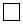 1. Я подтверждаю, что в случае установленного факта моей смерти
      любые мои внутренние органы и ткани могут быть взяты для      трансплантации.2. Можно забрать все органы, кроме:
      _____________________________________________________________________3. Можно забрать только ___________________________________________
      Даю согласие на занесение, сбор, обработку и хранение моих      персональных данных.      _______________________________________________ /______________/      (фамилия, имя, отчество (при его наличии) лица)    подпись      "____" _____________ 20____г.      дата подписания       Сноска. Приказ дополнен Приложением 13 в соответствии с приказом Министра здравоохранения РК от 11.05.2017 № 272 (вводится в действие по истечении десяти календарных дней после дня его первого официального опубликования). Стандарт государственной услуги "Прохождение предварительных обязательных медицинских осмотров" Глава 1. Общие положения       1. Государственная услуга "Прохождение предварительных обязательных медицинских осмотров" (далее – государственная услуга).       2. Стандарт государственной услуги разработан Министерством здравоохранения Республики Казахстан (далее – Министерство).      Сноска. Пункт 2 в редакции приказа Министра здравоохранения РК от 24.05.2019 № ҚР ДСМ-86 (вводится в действие по истечении десяти календарных дней после дня его первого официального опубликования).
      3. Государственная услуга оказывается медицинскими организациями (далее – услугодатель).      Прием документов и выдача результатов оказания государственной услуги осуществляется через услугодателя. Глава 2. Порядок оказания государственной услуги      4. Срок оказания государственной услуги:       1) с момента сдачи услугополучателем документов услугодателю – в течение 1 рабочего дня (в соответствии со статьей 68 Трудового Кодекса Республики Казахстан);      2) максимально допустимое время ожидания для сдачи документов – 30 (тридцать) минут;       3) максимально допустимое время обслуживания услугополучателя – в течение 1 рабочего дня (в соответствии со статьей 68 Трудового Кодекса Республики Казахстан).      5. Форма оказания государственной услуги – бумажная.      6. Результат оказания государственной услуги – медицинская справка услугодателя (далее - Справка) по форме № 086/у, утвержденной приказом исполняющего обязанности Министра здравоохранения Республики Казахстан от 23 ноября 2010 года № 907 "Об утверждении форм первичной медицинской документации организаций здравоохранения" (зарегистрированный в Реестре государственной регистрации нормативных правовых актов за № 6697).       Справка выдается по форме согласно приложению к настоящему стандарту государственной услуги, подписанная руководителем услугодателя.       При непосредственном обращении к услугодателю предоставляется возможность выбрать свободное время врачей, рентгенологического (флюорографического) обследования и лабораторных исследований согласно графика работы врачей, утвержденного услугодателем.      7. Государственная услуга оказывается на платной основе.      Оплата производится в наличной, или безналичной форме на счет услугодателя.      8. График работы:      1) услугодателя – с понедельника по пятницу, кроме выходных и праздничных дней, согласно Трудовому кодексу Республики Казахстан и в соответствии с установленным графиком работы услугодателя.       9. Перечень документов, необходимых для оказания государственной услуги:       1) документ, удостоверяющий личность (требуется для идентификации личности);      2) документ, подтверждающий оплату за оказание государственной услуги.      10. В случаях представления услугополучателем неполного пакета документов согласно перечню, предусмотренному стандартом государственной услуги, и (или) документов с истекшим сроком действия услугодатель отказывает в приеме заявления. Глава 3. Порядок обжалования решений, действий (бездействия) услугодателя и (или) его должностных лиц по вопросам оказания государственной услуги      11. Решения, действия (бездействие) услугодателя и (или) его должностных лиц по вопросам оказания государственных услуг обжалуются путем подачи жалобы на имя руководителя услугодателя или Министерства по адресу, указанному в пункте 13 настоящего стандарта государственной услуги, либо по адресу: 010000, г. Нур-Султан, проспект Мәңгілік Ел, 8, Дом Министерств, подъезд № 5.      Подтверждением принятия жалобы является ее регистрация (штамп, входящий номер и дата) в канцелярии услугодателя или Министерства с указанием фамилии и инициалов лица, принявшего жалобу, срока и места получения ответа на поданную жалобу. После регистрации жалоба направляется руководителю услугодателя или Министерства для определения ответственного исполнителя и принятия соответствующих мер.      Жалоба услугополучателя, поступившая в адрес услугодателя, подлежит рассмотрению в течение пяти рабочих дней со дня ее регистрации. Мотивированный ответ о результатах рассмотрения жалобы направляется услугополучателю по почте либо выдается нарочно в канцелярии услугодателя. При обращении через портал информацию о порядке обжалования услугополучатель получает посредством единого контакт-центра по вопросам оказания государственной услуги по телефону: 8-800-080-7777, 1414.      В случае несогласия с результатами оказанной государственной услуги услугополучатель обращается с жалобой в уполномоченный орган по оценке и контролю за качеством оказания государственных услуг.      Жалоба услугополучателя, поступившая в адрес уполномоченного органа по оценке и контролю за качеством оказания государственных услуг, рассматривается в течение пятнадцати рабочих дней со дня ее регистрации.      Сноска. Пункт 11 с изменением, внесенным приказом Министра здравоохранения РК от 24.05.2019 № ҚР ДСМ-86 (вводится в действие по истечении десяти календарных дней после дня его первого официального опубликования).
      12. В случаях несогласия с результатами оказанной государственной услуги, услугополучатель обращается в суд в установленном законодательством Республики Казахстан порядке. Глава 4. Иные требования с учетом особенностей оказания государственной услуги      13. Адреса мест оказания государственной услуги размещены на интернет-ресурсах Министерства www.dsm.gov.kz, раздел "Государственные услуги", Управлений здравоохранения областей, городов Нур-Султан, Алматы и Шымкент, а также интернет-ресурсах медицинских организаций, оказывающих первичную медико-санитарную помощь.      Сноска. Пункт 13 в редакции приказа Министра здравоохранения РК от 24.05.2019 № ҚР ДСМ-86 (вводится в действие по истечении десяти календарных дней после дня его первого официального опубликования). 
      14. Услугополучатель получает информацию о порядке и статусе оказания государственной услуги по контактным телефонам услугодателя.      15. Контактные телефоны справочных служб по вопросам оказания государственной услуги указаны на интернет-ресурсе Министерства www.dsm.gov.kz. Единый контакт-центр по вопросам оказания государственных услуг: 8-800-080-7777, 1414.      Сноска. Пункт 15 в редакции приказа Министра здравоохранения РК от 24.05.2019 № ҚР ДСМ-86 (вводится в действие по истечении десяти календарных дней после дня его первого официального опубликования).
      А5 форматы      Формат А5      Жоғары оқу орындарына, колледждерге, орта арнаулы оқу орындарына, кәсіби-техникалық, техникалық училищелерге      түсушілерге, жұмысқа орналасатын жасөспірімдерге толтырылатын (дәрігерлік кәсіби-консультациялық қорытынды)      МЕДИЦИНАЛЫҚ АНЫҚТАМА      МЕДИЦИНСКАЯ СПРАВКА      (врачебное профессионально-консультативное заключение)      заполняется на абитуриентов, поступающих в высшие учебные заведения, колледжи, средние учебные заведения,      профессионально-технические, технические училища и поступающих на работу      от 20____жылғы (года) "_____" __________________ күнінен      ________________________________________________________________________________
________________________________________________________________________________      1. Берілді (Выдана)
________________________________________________________________________________
________________________________________________________________________________
       анықтама берген ұйымның атауы мен мекенжайы (наименование и адрес организации,
                                     выдавшей справку)      ________________________________________________________________________________
________________________________________________________________________________      2. Анықтама берілетін оқу, жұмыс орнының атауы (Наименование учебного заведения, куда
представляется справка) __________________________________________________________      2.1 Анықтама берілетін жұмыстың атауы (Наименование работы, куда представляется
справка) ________________________________________________________________________
________________________________________________________________________________
________________________________________________________________________________      3. Тегі, аты, әкесінің аты (Фамилия, имя, отчество) (при его наличии)
________________________________________________________________________________
________________________________________________________________________________
________________________________________________________________________________
4. Жынысы (Пол) Е.(М), Ә.(Ж)       5. Туған күні (Дата рождения) ______________________________________________________      6. Мекенжайы ( Адрес местожительства) ____________________________________________
________________________________________________________________________________
________________________________________________________________________________      7. Бастан өткерген аурулары (Перенесенные заболевания) ______________________________
_______________________________________________________________________________      8. Зерттеп-қарау кезіндегі объективті деректер мен денсаулық жағдайы (Объективные
данные и состояние здоровья на момент обследования):
________________________________________________________________________________
________________________________________________________________________________
________________________________________________________________________________      терапевт ________________________________________________________________________      хирург__________________________________________________________________________      невропатолог ____________________________________________________________________      көз дәрігері (окулист) _____________________________________________________________      отоларинголог ___________________________________________________________________      басқа мамандар (другие специалисты) _______________________________________________
________________________________________________________________________________      9. Рентгенологиялық (флюорографиялық) зерттеп-қарау деректерi (Данные
рентгенологического (флюорографического) обследования)
________________________________________________________________________________
________________________________________________________________________________
________________________________________________________________________________      10. Зертханалық зерттеулердің деректері (Данные лабораторных исследований)
________________________________________________________________________________
________________________________________________________________________________
________________________________________________________________________________      11. Сақтандыру екпелері (күнін көрсету) (Предохранительные прививки (указать дату))
________________________________________________________________________________      12. Кәсіби жарамдылығы туралы дәрігерлік қорытынды (Врачебное заключение о
профессиональной пригодности) ___________________________________________________      Анықтама толтырған адамның қолы (Подпись лица, заполнявшего справку)
____________________________________      Емдеу-профилактикалық ұйымының бас дәрігерінің қолы (Подпись главного врача лечебно-
профилактической организации) ____________________       Мөр орны                                      ______________________________________________
Место печати       Ескерту: жоғары оқу орындары мен орта арнаулы оқу орындарына түсушілерге кәсіби
жарамдылығы туралы орытынды тұлғаларды медициналық сұрыптау туралы әдістемелік
нұсқаулар тізбесіне сәйкес берілді      Примечание: заключение о профессиональной пригодности и определение сроков годности
справки даются в соответствии с перечнем методических указаний по медицинскому отбору
лиц, поступающих в высшие учебные заведения и средние специальные учебные заведения
или поступающих на работу. Стандарт государственной услуги "Выдача информации о перечисленных суммах отчислений и (или) взносов на обязательное социальное медицинское страхование"       Сноска. Приказ дополнен приложением 14 в соответствии с приказом Министра здравоохранения РК от 16.01.2018 № 20 (вводится в действие по истечении десяти календарных дней после дня его первого официального опубликования). Глава 1. Общие положения      1. Государственная услуга "Выдача информации о перечисленных суммах отчислений и (или) взносов на обязательное социальное медицинское страхование" (далее – государственная услуга).      2. Стандарт государственной услуги разработан Министерством здравоохранения Республики Казахстан (далее – Министерство).      3. Государственная услуга оказывается некоммерческим акционерным обществом Государственная корпорация "Правительство для граждан" (далее – услугодатель).      Прием заявлений и выдача результатов оказания государственной услуги осуществляется через услугодателя. Глава 2. Порядок оказания государственной услуги      4. Срок оказания государственной услуги:       1) с момента сдачи пакета документов услугодателю - 10 (десять) рабочих дней;       2) максимально допустимое время ожидания для сдачи пакета документов услугодателю – 15 (пятнадцать) минут;      3) максимально допустимое время обслуживания услугодателя– 20 (двадцать) минут.       5. Форма оказания государственной услуги: бумажная.       6. Результат оказания государственной услуги – выдача информации о перечисленных суммах отчислений и (или) взносов на обязательное социальное медицинское страхование по форме согласно приложению 1 к настоящему стандарту государственной услуги либо мотивированный ответ об отказе в оказании государственной услуги по основаниям, предусмотренным пунктом 10 настоящего стандарта государственной услуги.      Форма предоставления результата оказания государственной услуги: бумажная.      7. Государственная услуга оказывается бесплатно физическим лицам (далее-услугополучатель).      8. График работы услугодателя – с понедельника по субботу включительно, в соответствии графиком работы с 9.00 часов до 20.00 часов без перерыва на обед, кроме воскресенья и праздничных дней, согласно Трудовому кодексу Республики Казахстан от 23 ноября 2015 года.      Прием осуществляется в порядке "электронной очереди", по месту регистрации услугополучателя, без ускоренного обслуживания, возможно бронирование электронной очереди посредством портала.      9. Перечень документов, необходимых для оказания государственной услуги при обращении услугополучателя либо его представителя (по доверенности, удостоверенной нотариально) к услугодателю:      1) заявление по форме согласно приложению 2 к настоящему стандарту государственной услуги;      2) документ, удостоверяющий личность (для идентификации личности).      В случаях представления услугополучателем неполного пакета документов согласно перечню, предусмотренному стандартом государственной услуги, и (или) документов с истекшим сроком действия услугодатель отказывает в приеме заявления и выдает расписку об отказе в приеме документов по форме, согласно приложению 3 к настоящему стандарту государственной услуги.      10. Основанием для отказа в оказании государственной услуги является установление недостоверности документов, представленных услугополучателем для получения государственной услуги, и (или) данных (сведений), содержащихся в них. Глава 3. Порядок обжалования решений, действий (бездействия) услугодателя и (или) их должностных лиц по вопросам оказания государственной услуги      11. Обжалование решений, действий (бездействий) услугодателя и (или) его должностных лиц по вопросам оказания государственных услуг осуществляется путем подачи жалобы на имя руководителя услугодателя или Министерства, по адресу, указанному в пункте 13 настоящего стандарта государственной услуги либо по адресу: 010000, г. Астана, ул. Мәңгілік ел 8, Дом Министерств, подъезд № 5.      Жалоба подается в письменной форме по почте либо нарочно через канцелярию услугодателя, или Министерства.       Подтверждением принятия жалобы является ее регистрация (штамп, входящий номер и дата) в канцелярии услугодателя или Министерства с указанием фамилии и инициалов лица, принявшего жалобу, срока и места получения ответа на поданную жалобу. После регистрации жалоба направляется руководителю услугодателя или Министерства для определения ответственного исполнителя и принятия соответствующих мер.       Жалоба услугополучателя, поступившая в адрес услугодателя или Министерства, подлежит рассмотрению в течение пяти рабочих дней со дня ее регистрации. Мотивированный ответ о результатах рассмотрения жалобы направляется услугополучателю по почте либо выдается нарочно в канцелярии услугодателя, или Министерства.      В случае несогласия с результатами оказанной государственной услуги услугополучатель обращается с жалобой в уполномоченный орган по оценке и контролю за качеством оказания государственных услуг.       Жалоба услугополучателя, поступившая в адрес уполномоченного органа по оценке и контролю за качеством оказания государственных услуг, рассматривается в течение пятнадцати рабочих дней со дня ее регистрации.       12. В случаях несогласия с результатами оказанной государственной услуги услугополучатель обращается в суд в установленном законодательством Республики Казахстан порядке. Глава 4. Иные требования с учетом особенностей оказания государственной услуги      13. Адреса мест оказания государственной услуги размещены на интернет-ресурсе Министерства www.mz.gov.kz, раздел "Государственные услуги", Государственной корпорации – www.gov4c.kz.       14. Контактные телефоны справочных служб по вопросам оказания государственной услуги указаны на интернет-ресурсе Министерства www.mz.gov.kz, Единый контакт-центр по вопросам оказания государственных услуг: 8-800-080-7777, 1414.              Информация о перечисленных суммах отчислений и (или) взносов на
                   обязательное социальное медицинское страхование                                Ф.И.О (при его наличии): ______________________                                                  ИИН _______________________      Примечание
       Данный документ согласно пункту 1 статьи 7 Закона Республики Казахстан от 7 января
2003 года "Об электронном документе и электронной цифровой подписи" равнозначен
документу на бумажном носителе.                                            Заявление
 От гражданина (гражданки)____________________________________________
 (Ф.И.О.(при его наличии) заявителя)
 Дата рождения "__" ________ _______ г., проживающего по
 адресу: _____________________________________________________________
 ____________________________________________________________________
 ИИН (индивидуальный идентификационный номер)________________________
 Данные удостоверения личности (паспорта):
 №__________________________________________________________________
 кем выдан _______________________________________________
 дата выдачи _______________________________________
       Прошу предоставить информацию о перечисленных суммах отчислений и (или)
взносов на обязательное социальное медицинское страхование за период с "___" ____ 20___
г. по "____" _______ 20 ___ г. Даю согласие на сбор и обработку моих персональных
данных, необходимых для оказания государственной услуги "Выдача информации о
перечисленных суммах отчислений и (или) взносов на обязательное социальное медицинское
страхование".
 Подпись ___________ Дата заполнения "___" _______ _____ г.                                           ______________________________________
                                           (Фамилия, имя, отчество (при его наличии),
                                                       _______________________
                                                       (адрес услугополучателя)                                            Расписка
                               об отказе в приеме документов
       Руководствуясь пунктом 2 статьи 20 Закона Республики Казахстан "О
государственных услугах" от 15 апреля 2013 года, отдел №____ филиала некоммерческого
акционерного общества "Государственная корпорация" "Правительство для граждан"
(указать адрес) отказывает в приеме документов на оказание государственной услуги
"Выдача информации о перечисленных суммах отчислений и (или) взносов на обязательное
социальное медицинское страхование" ввиду представления Вами неполного пакета
документов согласно перечню, предусмотренному стандартом государственной услуги, а
именно:
       Наименование отсутствующих документов:
       1. ________________________________________;
       2. ________________________________________;
       Настоящая расписка составлена в 2 экземплярах, по одному для каждой стороны.
       ______________________________________________________________________
       (Ф.И.О. (при его наличии), подпись работника Государственной корпорации)
       Исполнитель: Ф.И.О. (при его наличии) _____________
       Телефон __________
       Получил: Ф.И.О. (при его наличии) / подпись услугополучателя
       "___" _________ 20__ год Стандарт государственной услуги
"Выдача справок об участии в системе обязательного социального медицинского страхования в качестве потребителя медицинских услуг"       Сноска. Приказ дополнен приложением 15 в соответствии с приказом Министра здравоохранения РК от 16.01.2018 № 20 (вводится в действие по истечении десяти календарных дней после дня его первого официального опубликования). Глава 1. Общие положения      1. Государственная услуга "Выдача справок об участии в системе обязательного социального медицинского страхования в качестве потребителя медицинских услуг" (далее – государственная услуга).      2. Стандарт государственной услуги разработан Министерством здравоохранения Республики Казахстан (далее – Министерство).      3. Государственная услуга оказывается некоммерческим акционерным обществом "Фонд социального медицинского страхования" (далее – услугодатель).       Прием заявлений и выдача результатов оказания государственной услуги осуществляется через некоммерческое акционерное общество "Государственная корпорация "Правительство для граждан" (далее – Государственная корпорация).  Глава 2. Порядок оказания государственной услуги      4. Срок оказания государственной услуги:      1) с момента сдачи пакета документов в Государственную корпорацию – 3 (три) рабочих дня;      2) максимально допустимое время ожидания для сдачи пакета документов в Государственную корпорацию – 15 (пятнадцать) минут;      3) максимально допустимое время обслуживания в Государственной корпорации - 20 (двадцать) минут.      5. Форма оказания государственной услуги: бумажная.      6. Результат оказания государственной услуги – выдача справки об участии в системе обязательного социального медицинского страхования в качестве потребителя медицинских услуг по форме согласно приложению 1 к настоящему стандарту государственной услуги либо мотивированный ответ об отказе в оказании государственной услуги по основаниям, предусмотренным пунктом 10 настоящего стандарта государственной услуги.       Форма предоставления результата оказания государственной услуги: бумажная.       7. Государственная услуга оказывается бесплатно физическим лицам (далее-услугополучатель).      8. График работы:      Государственной корпорации – с понедельника по субботу включительно, в соответствии графиком работы с 9.00 часов до 20.00 часов без перерыва на обед, кроме воскресенья и праздничных дней, согласно Трудовому кодексу Республики Казахстан от 23 ноября 2015 года.      Прием осуществляется в порядке "электронной очереди", по месту регистрации услугополучателя, без ускоренного обслуживания, возможно бронирование электронной очереди посредством портала.      9. Перечень документов, необходимых для оказания государственной услуги при обращении услугополучателя либо его представителя (по доверенности, удостоверенной нотариально) в Государственную корпорацию:      1) заявление по форме согласно приложению 2 к настоящему стандарту государственной услуги;      2) документ, удостоверяющий личность (для идентификации личности).      В случае предоставления услугополучателем неполного пакета документов согласно перечню, предусмотренному стандартом государственной услуги, и (или) документов с истекшим сроком действия услугодатель или работник Государственной корпорации отказывает в приеме заявления, при этом работник Государственной корпорации выдает расписку об отказе в приеме документов по форме, согласно приложению 3 к настоящему стандарту государственной услуги.      10. Основанием для отказа в оказании государственной услуги является установление недостоверности документов, представленных услугополучателем для получения государственной услуги, и (или) данных (сведений), содержащихся в них. Глава 3. Порядок обжалования решений, действий (бездействия) услугодателя и (или) его должностных лиц, Государственной корпорации и (или) их работников по вопросам оказания государственной услуги      11. Обжалование решений, действий (бездействий) услугодателя и (или) его должностных лиц по вопросам оказания государственных услуг осуществляется путем подачи жалобы на имя руководителя услугодателя, Государственной корпорации или на имя руководителя Министерства, по адресу, указанному в пункте 13 настоящего стандарта государственной услуги либо по адресу: 010000, г.Астана, ул. Мәңгілік ел 8, Дом Министерств, подъезд № 5.      Жалоба подается в письменной форме по почте либо нарочно через канцелярию услугодателя, или Министерства.       Подтверждением принятия жалобы является ее регистрация (штамп, входящий номер и дата) в канцелярии услугодателя или Министерства с указанием фамилии и инициалов лица, принявшего жалобу, срока и места получения ответа на поданную жалобу. После регистрации жалоба направляется руководителю услугодателя или Министерства для определения ответственного исполнителя и принятия соответствующих мер.       В случае некорректного обслуживания работником Государственной корпорации, жалоба подается на имя руководителя Государственной корпорации.      Подтверждением принятия жалобы в Государственную корпорацию, поступившей как нарочно, так и почтой, является ее регистрация (штамп, входящий номер и дата регистрации проставляются на втором экземпляре жалобы или сопроводительном письме к жалобе).       Жалоба услугополучателя, поступившая в адрес услугодателя, Министерства или Государственной корпорации, подлежит рассмотрению в течение пяти рабочих дней со дня ее регистрации.       Мотивированный ответ о результатах рассмотрения жалобы направляется услугополучателю по почте либо выдается нарочно в канцелярии услугодателя, Министерства или Государственной корпорации.      В случае несогласия с результатами оказанной государственной услуги услугополучатель обращается с жалобой в уполномоченный орган по оценке и контролю за качеством оказания государственных услуг.       Жалоба услугополучателя, поступившая в адрес уполномоченного органа по оценке и контролю за качеством оказания государственных услуг, рассматривается в течение пятнадцати рабочих дней со дня ее регистрации.       12. В случаях несогласия с результатами оказанной государственной услуги, услугополучатель обращается в суд в установленном законодательством Республики Казахстан порядке. Глава 4. Иные требования с учетом особенностей оказания государственной услуги      13. Адреса мест оказания государственной услуги размещены на интернет-ресурсе: Министерства www.mz.gov.kz, раздел "Государственные услуги", Государственной корпорации – www.gov4c.kz.       14. Контактные телефоны справочных служб по вопросам оказания государственной услуги указаны на интернет-ресурсе Министерства www.mz.gov.kz, Единый контакт-центр по вопросам оказания государственных услуг: 8-800-080-7777, 1414.                    Справка об участии в системе обязательного
социального медицинского страхования в качестве потребителя медицинских услуг      Примечание
       Данный документ согласно пункту 1 статьи 7 Закона Республики Казахстан от 7 января
2003 года "Об электронном документе и электронной цифровой подписи" равнозначен
документу на бумажном носителе.                                            Заявление
 От гражданина (гражданки)___________________________________________
 (Ф.И.О.(при его наличии) заявителя)
 Дата рождения "__" ________ _______ г., проживающего по
 адресу: ___________________________________________________________________
 ______________________________________________________________
 ИИН (индивидуальный идентификационный номер)________________________
 Данные удостоверения личности (паспорта):
 №__________________________________________________________________
 кем выдан_______________________________________________
 дата выдачи _______________________________________
       Прошу предоставить справку об участии в системе обязательного социального
медицинского страхования в качестве потребителя медицинских услуг по состоянию
"___" _______ 20 __ г. Даю согласие на сбор и обработку моих персональных данных,
необходимых для оказания государственной услуги "Выдача справок об участии в системе
обязательного социального медицинского страхования в качестве потребителя медицинских
услуг".
 Подпись ___________ Дата заполнения "___" _______ ____ г.                                           _____________________________________
                                           (Фамилия, имя, отчество (при его наличии),
                                                       _______________________
                                                       (адрес услугополучателя)                                            Расписка
                               об отказе в приеме документов
       Руководствуясь пунктом 2 статьи 20 Закона Республики Казахстан "О
государственных услугах" от 15 апреля 2013 года, отдел №____ филиала некоммерческого
акционерного общества "Государственная корпорация" "Правительство для граждан"
(указать адрес) отказывает в приеме документов на оказание государственной услуги
"Выдача информации о перечисленных суммах отчислений и (или) взносов на обязательное
социальное медицинское страхование" ввиду представления Вами неполного пакета
документов согласно перечню, предусмотренному стандартом государственной услуги, а
именно:
       Наименование отсутствующих документов:
       1. ________________________________________;
       2. ________________________________________;
       Настоящая расписка составлена в 2 экземплярах, по одному для каждой стороны.
       ___________________________________________________________________
       (Ф.И.О. (при его наличии), подпись работника Государственной корпорации)
       Исполнитель: Ф.И.О. (при его наличии) _____________
       Телефон __________
       Получил: Ф.И.О. (при его наличии) / подпись услугополучателя
       "___" _________ 20__ год Стандарт государственной услуги
"Оказание скорой медицинской помощи"       Сноска. Приказ дополнен приложением 16 в соответствии с приказом Министра здравоохранения РК от 07.12.2018 № ҚР ДСМ-36 (вводится в действие после дня его первого официального опубликования). Глава 1. Общие положения      1. Государственная услуга "Вызов скорой медицинской помощи"; (далее – государственная услуга).      Сноска. Пункт 1 в редакции приказа Министра здравоохранения РК от 27.09.2019 № ҚР ДСМ-128 (вводится в действие по истечении десяти календарных дней после дня его первого официального опубликования).
      2. Стандарт государственной услуги разработан Министерством здравоохранения Республики Казахстан (далее – Министерство).      3. Государственная услуга оказывается субъектами здравоохранения (далее – услугодатель).      Прием заявлений и выдача результатов оказания государственной услуги осуществляется через услугодателя. Глава 2. Порядок оказания государственной услуги      4. Срок оказания государственной услуги:       с момента сдачи услугополучателем сведений услугодателью - в течение 1 рабочего дня (в соответствии с Правилами оказания скорой медицинской помощи, утвержденными приказом Министра здравоохранения Республики Казахстан от 3 июля 2017 года № 450 "Об утверждении Правил оказания скорой медицинской помощи в Республике Казахстан" (зарегистрирован в Реестре государственной регистрации нормативных правовых актов за № 15473) (далее - Правила).      максимально допустимое время сдачи услугополучателем сведений услугодателью - 5 минут;      максимально допустимое время обслуживания - в течение 1 рабочего дня (в соответствии с Правилами).      5. Форма оказания государственной услуги: бумажная.      6. Результат оказания государственной услуги: оказание скорой медицинской помощи (в соответствии с Правилами).      7. Государственная услуга оказывается бесплатно.      8. График работы услугодателя – круглосуточно.      Сноска. Пункт 8 в редакции приказа Министра здравоохранения РК от 24.05.2019 № ҚР ДСМ-86 (вводится в действие по истечении десяти календарных дней после дня его первого официального опубликования).
      9. Сведения, необходимые для оказания государственной услуги при обращении услугодателя:      1) фамилия, имя, отчество (при его наличии), возраст и пол пациента;      2) данные по состоянию пациента и обстоятельства несчастного случая, травмы или заболевания;      3) адрес и телефон, а также ориентировочные данные по проезду к месту нахождения пациента. Глава 3. Порядок обжалования решений, действий (бездействия) услугодателя и (или) его должностных лиц по вопросам оказания государственной услуги      10. Решения, действия (бездействие) услугодателя и (или) его должностных лиц по вопросам оказания государственных услуг обжалуются путем подачи жалобы на имя руководителя услугодателя или Министерства по адресу, указанному в пункте 12 настоящего стандарта государственной услуги, либо по адресу: 010000, г. Нур-Султан, проспект Мәңгілік Ел, 8, Дом Министерств, подъезд № 5.      Подтверждением принятия жалобы является ее регистрация (штамп, входящий номер и дата) в канцелярии услугодателя или Министерства с указанием фамилии и инициалов лица, принявшего жалобу, срока и места получения ответа на поданную жалобу. После регистрации жалоба направляется руководителю услугодателя или Министерства для определения ответственного исполнителя и принятия соответствующих мер.      Жалоба услугополучателя, поступившая в адрес услугодателя, подлежит рассмотрению в течение пяти рабочих дней со дня ее регистрации. Мотивированный ответ о результатах рассмотрения жалобы направляется услугополучателю по почте либо выдается нарочно в канцелярии услугодателя.      При обращении через портал информацию о порядке обжалования услугополучатель получает посредством единого контакт-центра по вопросам оказания государственной услуги по телефону: 8-800-080-7777, 1414.      В случае несогласия с результатами оказанной государственной услуги услугополучатель обращается с жалобой в уполномоченный орган по оценке и контролю за качеством оказания государственных услуг.      Жалоба услугополучателя, поступившая в адрес уполномоченного органа по оценке и контролю за качеством оказания государственных услуг, рассматривается в течение пятнадцати рабочих дней со дня ее регистрации.      Сноска. Пункт 10 с изменением, внесенным приказом Министра здравоохранения РК от 24.05.2019 № ҚР ДСМ-86 (вводится в действие по истечении десяти календарных дней после дня его первого официального опубликования).
      11. В случаях несогласия с результатами оказанной государственной услуги, услугополучатель обращается в суд в порядке, установленном законодательством Республики Казахстан. Глава 4. Иные требования с учетом особенностей оказания государственной услуги, в том числе оказываемой в электронной форме      12. Адреса мест оказания государственной услуги размещены на интернет-ресурсе Министерства www.dsm.gov.kz, раздел "Государственные услуги.      Сноска. Пункт 12 в редакции приказа Министра здравоохранения РК от 24.05.2019 № ҚР ДСМ-86 (вводится в действие по истечении десяти календарных дней после дня его первого официального опубликования).
      13. Исключен приказом Министра здравоохранения РК от 24.05.2019 № ҚР ДСМ-86 (вводится в действие по истечении десяти календарных дней после дня его первого официального опубликования).
      14. Контактные телефоны справочных служб по вопросам оказания государственной услуги указаны на интернет-ресурсе Министерства www.dsm.gov.kz, Единый контакт-центр по вопросам оказания государственных услуг: 8-800-080-7777, 1414.      Сноска. Пункт 14 в редакции приказа Министра здравоохранения РК от 24.05.2019 № ҚР ДСМ-86 (вводится в действие по истечении десяти календарных дней после дня его первого официального опубликования).
 Стандарт государственной услуги
"Выдача направления пациентам на госпитализацию в стационар в рамках гарантированного объема бесплатной медицинской помощи через портал Бюро госпитализации"       Сноска. Приказ дополнен приложением 17 в соответствии с приказом Министра здравоохранения РК от 07.12.2018 № ҚР ДСМ-36 (вводится в действие после дня его первого официального опубликования). Глава 1. Общие положения      1. Государственная услуга "Выдача направления пациентам на госпитализацию в стационар в рамках гарантированного объема бесплатной медицинской помощи через портал Бюро госпитализации" (далее – государственная услуга).      2. Стандарт государственной услуги разработан Министерством здравоохранения Республики Казахстан (далее – Министерство).      3. Государственная услуга оказывается субъектами здравоохранения (далее – услугодатель).      Прием заявлений и выдача результатов оказания государственной услуги осуществляется через услугодателя. Глава 2. Порядок оказания государственной услуги      4. Срок оказания государственной услуги:       с момента сдачи услугополучателем документов услугодателю - в течение 1 рабочего дня (в соответствии с Правилами оказания стационарной помощи, утвержденными приказом Министра здравоохранения и социального развития Республики Казахстан от 29 сентября 2015 года № 761 "Об утверждении Правил оказания стационарной помощи" (зарегистрирован в Реестре государственной регистрации нормативных правовых актов за № 12204) (далее - Правила);      максимально допустимое время сдачи услугополучателем сведений услугодателью - 30 минут;      максимально допустимое время обслуживания - в течение 1 рабочего дня (в соответствии с Правилами).      Сноска. Пункт 4 в редакции приказа Министра здравоохранения РК от 24.05.2019 № ҚР ДСМ-86 (вводится в действие по истечении десяти календарных дней после дня его первого официального опубликования).
      5. Форма оказания государственной услуги: бумажная.       6. Результат оказания государственной услуги: направление на госпитализацию в стационар, выданная по форме 001-3/у, утвержденной приказом исполняющего обязанности Министра здравоохранения Республики Казахстан от 23 ноября 2010 № 907 "Об утверждении форм первичной медицинской документации организаций здравоохранения" (зарегистрированный в Реестре государственной регистрации нормативных правовых актов за № 6697).      7. Государственная услуга оказывается: бесплатно.      8. График работы услугодателя – с понедельника по субботу (понедельник – пятница с 8.00 до 20.00 часов без перерыва, в субботу с 9.00 до 14.00 часов), кроме выходных (воскресенье) и праздничных дней согласно Трудовому кодексу Республики Казахстан от 23 ноября 2015 года.      9. Документы, необходимые для оказания государственной услуги при обращении услугополучателя:      1) документ, удостоверяющий личность, для идентификации при непосредственном обращении;      2) направление специалиста первичной медико-санитарной помощи или медицинской организации;      3) результаты исследований со сроками действия результатов не более 10 календарных дней (общий анализ крови, общий анализ мочи, биохимический анализ, бактериальный посев (в соответствии с Правилами).      10. Основанием для отказа в оказании государственной услуги является установление недостоверности документов, представленных услугополучателем для получения государственной услуги, и (или) данных (сведений), содержащихся в них. Глава 3. Порядок обжалования решений, действий (бездействия) услугодателя и (или) его должностных лиц по вопросам оказания государственной услги      11. Решения, действия (бездействие) услугодателя и (или) его должностных лиц по вопросам оказания государственных услуг обжалуются путем подачи жалобы на имя руководителя услугодателя или Министерства по адресу, указанному в пункте 13 настоящего стандарта государственной услуги, либо по адресу: 010000, г. Нур-Султан, проспект Мәңгілік Ел, 8, Дом Министерств, подъезд № 5.      Подтверждением принятия жалобы является ее регистрация (штамп, входящий номер и дата) в канцелярии услугодателя или Министерства с указанием фамилии и инициалов лица, принявшего жалобу, срока и места получения ответа на поданную жалобу. После регистрации жалоба направляется руководителю услугодателя или Министерства для определения ответственного исполнителя и принятия соответствующих мер.      Жалоба услугополучателя, поступившая в адрес услугодателя или Министерства, подлежит рассмотрению в течение пяти рабочих дней со дня ее регистрации. Мотивированный ответ о результатах рассмотрения жалобы направляется услугополучателю по почте либо выдается нарочно в канцелярии услугодателя или Министерства.      При обращении через портал информацию о порядке обжалования услугополучатель получает посредством единого контакт-центра по вопросам оказания государственных услуг по телефону: 8-800-080-7777, 1414.      При отправке электронного обращения через портал услугополучателю из "личного кабинета" доступна информация об обращении, которая обновляется в ходе обработки обращения услугодателем (отметки о доставке, регистрации, исполнении, ответ о рассмотрении жалобы).      В случае несогласия с результатами оказанной государственной услуги услугополучатель обращается с жалобой в уполномоченный орган по оценке и контролю за качеством оказания государственных услуг.      Жалоба услугополучателя, поступившая в адрес уполномоченного органа по оценке и контролю за качеством оказания государственных услуг, рассматривается в течение пятнадцати рабочих дней со дня ее регистрации.      Сноска. Пункт 11 с изменением, внесенным приказом Министра здравоохранения РК от 24.05.2019 № ҚР ДСМ-86 (вводится в действие по истечении десяти календарных дней после дня его первого официального опубликования).
      12. В случаях несогласия с результатами оказанной государственной услуги, услугополучатель обращается в суд в порядке, установленном законодательством Республики Казахстан. Глава 4. Иные требования с учетом особенностей оказания государственной услуги, в том числе оказываемой в электронной форме      13. Адреса мест оказания государственной услуги размещены на интернет-ресурсе Министерства www.dsm.gov.kz, раздел "Государственные услуги".      Сноска. Пункт 13 в редакции приказа Министра здравоохранения РК от 24.05.2019 № ҚР ДСМ-86 (вводится в действие по истечении десяти календарных дней после дня его первого официального опубликования).
      14. Исключен приказом Министра здравоохранения РК от 24.05.2019 № ҚР ДСМ-86 (вводится в действие по истечении десяти календарных дней после дня его первого официального опубликования).
      15. Исключен приказом Министра здравоохранения РК от 24.05.2019 № ҚР ДСМ-86 (вводится в действие по истечении десяти календарных дней после дня его первого официального опубликования).
      16. Контактные телефоны справочных служб по вопросам оказания государственной услуги указаны на интернет-ресурсе Министерства www.dsm.gov.kz. Единый контакт-центр по вопросам оказания государственных услуг: 8-800-080-7777, 1414.      Сноска. Пункт 16 в редакции приказа Министра здравоохранения РК от 24.05.2019 № ҚР ДСМ-86 (вводится в действие по истечении десяти календарных дней после дня его первого официального опубликования).
 Стандарт государственной услуги
"Выдача справки о допуске к управлению транспортным средством"       Сноска. Приказ дополнен приложением 18 в соответствии с приказом Министра здравоохранения РК от 07.12.2018 № ҚР ДСМ-36 (вводится в действие после дня его первого официального опубликования). Глава 1. Общие положения      1. Государственная услуга "Выдача справки о допуске к управлению транспортным средством" (далее – государственная услуга).      2. Стандарт государственной услуги разработан Министерством здравоохранения Республики Казахстан (далее – Министерство).      3. Государственная услуга оказывается медицинскими организациями (далее – услугодатель).      Прием заявлений и выдача результатов оказания государственной услуги осуществляется через услугодателя. Глава 2. Порядок оказания государственной услуги      4. Срок оказания государственной услуги:      с момента сдачи услугополучателем документов услугодателью - в течение 1 рабочего дня;      максимально допустимое время ожидания для сдачи пакета документов услугополучателем услугодателю – до 5 минут;      максимально допустимое время обслуживания услугодателя - в течение 1 рабочего дня.      Сноска. Пункт 4 в редакции приказа Министра здравоохранения РК от 24.05.2019 № ҚР ДСМ-86 (вводится в действие по истечении десяти календарных дней после дня его первого официального опубликования).
      5. Форма оказания государственной услуги: бумажная.       6. Результат оказания государственной услуги: медицинская справка о допуске к управлению транспортом, выданная по форме № 083/у, утвержденной приказом исполняющего обязанности Министра здравоохранения Республики Казахстан от 23 ноября 2010 года № 907 "Об утверждении форм первичной медицинской документации организаций здравоохранения" (зарегистрирован в Реестре государственной регистрации нормативных правовых актов за № 6697).      7. Государственная услуга оказывается платно.       Стоимость оказания государственной услуги определяется услугодателем в соответствии со статьей 35 Кодекса Республики Казахстан "О здоровье народа и системе здравоохранения" и размещается на интернет-ресурсе услугодателя, указанном в пункте 13 настоящего стандарта государственной услуги, либо в помещениях услугодателя.      Оплата производится в наличной или безналичной форме на счет услугодателя.      Сноска. Пункт 7 в редакции приказа Министра здравоохранения РК от 27.09.2019 № ҚР ДСМ-128 (вводится в действие по истечении десяти календарных дней после дня его первого официального опубликования).
      8. График работы услугодателя – с понедельника по субботу (понедельник – пятница с 8.00 до 20.00 часов без перерыва, в субботу с 9.00 до 14.00 часов, кроме выходных (воскресенье) и праздничных дней согласно Трудовому кодексу Республики Казахстан от 23 ноября 2015 года;      9. Перечень документов, необходимых для оказания государственной услуги при обращении услугополучателя:       1) документ, удостоверяющий личность, для идентификации при непосредственном обращении, а также результаты медицинского осмотра в соответствии с правилами проведения медицинского осмотра лица, претендующего на получение права управления транспортными средствами, повторного медицинского осмотра водителя механических транспортных средств, утвержденными приказом Министра здравоохранения Республики Казахстан от 20 марта 2013 года № 166 "Об утверждении Правил проведения медицинского осмотра лица, претендующего на получение права управления транспортными средствами, повторного медицинского осмотра водителя механических транспортных средств" (зарегистрирован в Реестре государственной регистрации нормативных правовых актов за № 8437) (далее - Правила);      2) документ, подтверждающий оплату за оказание государственной услуги.      Сноска. Пункт 9 в редакции приказа Министра здравоохранения РК от 27.09.2019 № ҚР ДСМ-128 (вводится в действие по истечении десяти календарных дней после дня его первого официального опубликования).
      10. Основанием для отказа в оказании государственной услуги является:      1) установление недостоверности документов, представленных услугополучателем для получения государственной услуги, и (или) данных (сведений), содержащихся в них;       2) предоставление услугополучателем неполного пакета документов согласно перечню, предусмотренному пунктом 9 настоящего стандарта государственной услуги, и (или) документов с истекшим сроком действия;      3) отрицательный результат медицинского осмотра в соответствии с Правилами.      Сноска. Пункт 10 в редакции приказа Министра здравоохранения РК от 24.05.2019 № ҚР ДСМ-86 (вводится в действие по истечении десяти календарных дней после дня его первого официального опубликования).
 Глава 3. Порядок обжалования решений, действий (бездействия) услугодателя и (или) его должностных лиц по вопросам оказания государственной услуги       11. Решения, действия (бездействие) услугодателя и (или) его должностных лиц по вопросам оказания государственных услуг обжалуются путем подачи жалобы на имя руководителя услугодателя или Министерства по адресу, указанному в пункте 13 настоящего стандарта государственной услуги, либо по адресу: 010000, г. Нур-Султан, проспект Мәңгілік Ел, 8, Дом Министерств, подъезд № 5.      Подтверждением принятия жалобы является ее регистрация (штамп, входящий номер и дата) в канцелярии услугодателя или Министерства с указанием фамилии и инициалов лица, принявшего жалобу, срока и места получения ответа на поданную жалобу. После регистрации жалоба направляется руководителю услугодателя или Министерства для определения ответственного исполнителя и принятия соответствующих мер.      Жалоба услугополучателя, поступившая в адрес услугодателя или Министерства, подлежит рассмотрению в течение пяти рабочих дней со дня ее регистрации. Мотивированный ответ о результатах рассмотрения жалобы направляется услугополучателю по почте либо выдается нарочно в канцелярии услугодателя или Министерства.      При обращении через портал информацию о порядке обжалования услугополучатель получает посредством единого контакт-центра по вопросам оказания государственных услуг по телефону: 8-800-080-7777, 1414.      При отправке электронного обращения через портал услугополучателю из "личного кабинета" доступна информация об обращении, которая обновляется в ходе обработки обращения услугодателем (отметки о доставке, регистрации, исполнении, ответ о рассмотрении жалобы).      В случае несогласия с результатами оказанной государственной услуги услугополучатель обращается с жалобой в уполномоченный орган по оценке и контролю за качеством оказания государственных услуг.      Жалоба услугополучателя, поступившая в адрес уполномоченного органа по оценке и контролю за качеством оказания государственных услуг, рассматривается в течение пятнадцати рабочих дней со дня ее регистрации.      Сноска. Пункт 11 с изменением, внесенным приказом Министра здравоохранения РК от 24.05.2019 № ҚР ДСМ-86 (вводится в действие по истечении десяти календарных дней после дня его первого официального опубликования).
      12. В случаях несогласия с результатами оказанной государственной услуги, услугополучатель обращается в суд в порядке, установленном законодательством Республики Казахстан. Глава 4. Иные требования с учетом особенностей оказания государственной услуги, в том числе оказываемой в электронной форме      13. Адреса мест оказания государственной услуги размещены на интернет-ресурсе Министерства www.dsm.gov.kz, раздел "Государственные услуги".      Сноска. Пункт 13 в редакции приказа Министра здравоохранения РК от 24.05.2019 № ҚР ДСМ-86 (вводится в действие по истечении десяти календарных дней после дня его первого официального опубликования).
      14. Исключен приказом Министра здравоохранения РК от 24.05.2019 № ҚР ДСМ-86 (вводится в действие по истечении десяти календарных дней после дня его первого официального опубликования).
      15. Исключен приказом Министра здравоохранения РК от 24.05.2019 № ҚР ДСМ-86 (вводится в действие по истечении десяти календарных дней после дня его первого официального опубликования).
      16. Контактные телефоны справочных служб по вопросам оказания государственной услуги указаны на интернет-ресурсе Министерства www.dsm.gov.kz. Единый контакт-центр по вопросам оказания государственных услуг: 8-800-080-7777, 1414.      Сноска. Пункт 16 в редакции приказа Министра здравоохранения РК от 24.05.2019 № ҚР ДСМ-86 (вводится в действие по истечении десяти календарных дней после дня его первого официального опубликования).
 Стандарт государственной услуги
"Прием и рассмотрение документов на возможность направления граждан Республики Казахстан на лечение за рубеж за счет бюджетных средств"       Сноска. Приказ дополнен приложением 19 в соответствии с приказом Министра здравоохранения РК от 24.05.2019 № ҚР ДСМ-86 (вводится в действие по истечении десяти календарных дней после дня его первого официального опубликования). Глава 1. Общие положения      1. Государственная услуга "Прием и рассмотрение документов на возможность направления граждан Республики Казахстан на лечение за рубеж за счет бюджетных средств" (далее – государственная услуга).      2. Стандарт государственной услуги разработан Министерством здравоохранения Республики Казахстан (далее – Министерство).      3. Государственная услуга оказывается местные исполнительные органы (МИО) областей, городов Нур-Султан, Алматы и Шымкент.      Прием заявлений и выдача результатов оказания государственной услуги осуществляется через субъектов здравоохранения (далее – услугодатель). Глава 2. Порядок оказания государственной услуги      4. Срок оказания государственной услуги:      с момента сдачи услугополучателем сведений услугодателю - в течение 2 (двух) рабочих дней;      максимально допустимое время сдачи услугополучателем сведений услугодателю - 30 (тридцать) минут;      максимально допустимое время обслуживания - в течение 2 (двух) рабочих дней.      5. Форма оказания государственной услуги: бумажная.       6. Результат оказания государственной услуги: заключение республиканской организации здравоохранения о направлении пациента на лечение за рубеж за счет бюджетных средств, согласно приложению 1 к настоящему стандарту государственной услуги (далее - заключение).       Заключение выдается в соответствии с Правилами направления граждан Республики Казахстан на лечение за рубеж за счет бюджетных средств, утвержденных приказом Министра здравоохранения и социального развития Республики Казахстан от 30 июня 2015 года № 544 "Об утверждении Правил направления граждан Республики Казахстан на лечение за рубеж за счет бюджетных средств" (зарегистрирован в Реестре государственной регистрации нормативных правовых актов под № 11795) (далее - Правила).      7. Государственная услуга оказывается бесплатно.      8. График работы услугодателя – с понедельника по пятницу с 9.00 часов до 18.30 часов с перерывом на обед с 13.00 часов до 14.30 часов, кроме выходных и праздничных дней согласно Трудовому законодательству Республики Казахстан от 23 ноября 2015 года.      9. Документы, необходимые для оказания государственной услуги при обращении услугодателю:      1) заявление самопроизвольной форме;      2) документ удостоверяющий личность, для идентификации личности;      3) выписка из истории болезни пациента (сроки давности не более 30 (тридцать) рабочих дней.      10. Основанием для отказа в оказании государственной услуги является:      1) установление недостоверности документов, представленных услугополучателем для получения государственной услуги, и (или) данных (сведений), содержащихся в них;      2) предоставление услугополучателем неполного пакета документов согласно перечню, предусмотренному пунктом 9 настоящего стандарта государственной услуги, и (или) документов с истекшим сроком действия. Глава 3. Порядок обжалования решений, действий (бездействия) услугодателя и (или) его должностных лиц по вопросам оказания государственной услуги      11. Решения, действия (бездействие) услугодателя и (или) его должностных лиц по вопросам оказания государственных услуг обжалуются путем подачи жалобы на имя руководителя услугодателя или Министерства по адресу, указанному в пункте 12 настоящего стандарта государственной услуги, либо по адресу: 010000, г. Нур-Султан, проспект Мәңгілік Ел, 8, Дом Министерств, подъезд № 5.      Подтверждением принятия жалобы является ее регистрация (штамп, входящий номер и дата) в канцелярии услугодателя или Министерства с указанием фамилии и инициалов лица, принявшего жалобу, срока и места получения ответа на поданную жалобу. После регистрации жалоба направляется руководителю услугодателя или Министерства для определения ответственного исполнителя и принятия соответствующих мер.      Жалоба услугополучателя, поступившая в адрес услугодателя, подлежит рассмотрению в течение пяти рабочих дней со дня ее регистрации. Мотивированный ответ о результатах рассмотрения жалобы направляется услугополучателю по почте либо выдается нарочно в канцелярии услугодателя.      В случае несогласия с результатами оказанной государственной услуги услугополучатель обращается с жалобой в уполномоченный орган по оценке и контролю за качеством оказания государственных услуг.      Жалоба услугополучателя, поступившая в адрес уполномоченного органа по оценке и контролю за качеством оказания государственных услуг, рассматривается в течение пятнадцати рабочих дней со дня ее регистрации.      12. В случаях несогласия с результатами оказанной государственной услуги, услугополучатель обращается в суд в порядке, установленном законодательством Республики Казахстан. Глава 4. Иные требования с учетом особенностей оказания государственной услуги, в том числе оказываемой в электронной форме      13. Адреса мест оказания государственной услуги размещены на интернет-ресурсе Министерства dsm.gov.kz, раздел "Государственные услуги".      14. Контактные телефоны справочных служб по вопросам оказания государственной услуги указаны на интернет-ресурсе Министерства dsm.gov.kz. Единый контакт-центр по вопросам оказания государственных услуг: 8-800-080-7777, 1414. Заключение республиканской организации здравоохранения о направлении пациента на лечение за рубеж за счет бюджетных средств      1. ТАӘ (ол болған жағдайда)/ ФИО (при его наличии)
____________________________________________________________________
2. ЖСН / ИНН ______________________________________
3. Туған күні/дата рождения: ___________________________________________
4. Мекен жайы/Адрес (место жительства):________________________________
5. Толық клиникалық диагнозы/ полный клинический диагноз:________________
______________________________________________________________________
______________________________________________________________________
6. Қосалқы диагнозы/сопутствующий диагноз:______________________________
______________________________________________________________________
______________________________________________________________________
7. Ұсынылған емдеу (манипуляцияны көрсетіңіз)/ Рекомендуемое лечение (указать
конкретно манипуляцию):
______________________________________________________________________
8. Шетелге емделуге науқасты жіберу қажеттілігі туралы шешім: қажет/ қажет емес;
Решение о необходимости направления пациента на лечение за рубеж нуждается/не
нуждается:_____________________________________________________________
9. Бұл технология Қазақстан Республикасының кез келген медициналық ұйымында 
жүзеге асырылмайтынын растау /Подтверждение, что данная технология не выполняется
ни в одной медицинской организации Республики Казахстан
_________________________________________________________________________
10. Емдеудің күтілетін әсері /Ожидаемый эффект лечения;
_________________________________________________________________________
11. Ағзалар мен тіндерді транспланттау үшін жіберілген жағдайда донорлардың
бар-жоқтығы туралы ақпарат/ В случае направления на трансплантацию органов и тканей
прилагаются сведения о наличии/отсутствии доноров:
1. Үлгілеу деректері (қоса беріледі) - иә/жоқ; данные типирования (прилагаются) – да/нет:
______________________________________
2. Туыстық донорлардың жоқтығын растайтын деректер (қоса беріледі) - иә/жоқ; данные,
подтверждающие отсутствие родственных доноров (прилагаются) – да/нет:____________
3. Донорлардың елде жоқтығын растайтын деректер (қоса беріледі) - иә/жоқ; данные,
подтверждающие отсутствие доноров в стране (прилагаются) – да/нет: _______________
4. Халықаралық тізілімде алдын ала іздеу деректері (қоса беріледі) - иә / жоқ; Данные
предварительного поиска в международных регистрах (прилагаются) – да/нет:_________
12. Қорытынды жасалған күні/дата заполнения заключения;_________________________ Стандарт государственной услуги
"Выдача заключения о нуждаемости в санаторно-курортном лечении"       Сноска. Приказ дополнен приложением 20 в соответствии с приказом Министра здравоохранения РК от 24.05.2019 № ҚР ДСМ-86 (вводится в действие по истечении десяти календарных дней после дня его первого официального опубликования). Глава 1. Общие положения      1. Государственная услуга "Выдача заключения о нуждаемости в санаторно-курортном лечении" (далее – государственная услуга).      2. Стандарт государственной услуги разработан Министерством здравоохранения Республики Казахстан (далее – Министерство).      3. Государственная услуга оказывается МИО областей, городов Нур - Султан, Алматы и Шымкент (далее – услугодатель).      Прием заявлений и выдача результатов оказания государственной услуги осуществляется через услугодателя. Глава 2. Порядок оказания государственной услуги      4. Срок оказания государственной услуги:      с момента сдачи услугополучателем документов услугодателю - в течение 1 рабочего дня;      максимально допустимое время сдачи услугополучателем сведений услугодателю - 30 минут;      максимально допустимое время обслуживания - в течение 1 рабочего дня.      5. Форма оказания государственной услуги: бумажная.       6. Результат оказания государственной услуги: санаторно – курортная карта, выданная по форме 072/у, утвержденной приказом исполняющего обязанности Министра здравоохранения Республики Казахстан от 23 ноября 2010 № 907 "Об утверждении форм первичной медицинской документации организаций здравоохранения" (зарегистрирован в Реестре государственной регистрации нормативных правовых актов под № 6697).      7. Государственная услуга оказывается: бесплатно.      8. График работы услугодателя – с понедельника по пятницу с 9.00 часов до 18.30 часов с перерывом на обед с 13.00 часов до 14.30 часов, кроме выходных и праздничных дней согласно трудовому законодательству Республики Казахстан от 23 ноября 2015 года.      9. Документы, необходимые для оказания государственной услуги при обращении услугополучателя:      Заявление самопроизвольной форме;      документ, удостоверяющий личность, для идентификации при непосредственном обращении;      результат клинического, лабораторного, рентгенологического и другого исследования      10. Основанием для отказа в оказании государственной услуги является:       установление недостоверности документов, представленных услугополучателем для получения государственной услуги, и (или) данных (сведений), содержащихся в них. Глава 3. Порядок обжалования решений, действий (бездействия) услугодателя и (или) его должностных лиц по вопросам оказания государственной услги      11. Решения, действия (бездействие) услугодателя и (или) его должностных лиц по вопросам оказания государственных услуг обжалуются путем подачи жалобы на имя руководителя услугодателя или Министерства по адресу, указанному в пункте 12 настоящего стандарта государственной услуги, либо по адресу: 010000, г. Нур-Султан, проспект Мәңлілік Ел, 8, Дом Министерств, подъезд № 5.      Подтверждением принятия жалобы является ее регистрация (штамп, входящий номер и дата) в канцелярии услугодателя или Министерства с указанием фамилии и инициалов лица, принявшего жалобу, срока и места получения ответа на поданную жалобу. После регистрации жалоба направляется руководителю услугодателя или Министерства для определения ответственного исполнителя и принятия соответствующих мер.      Жалоба услугополучателя, поступившая в адрес услугодателя или Министерства, подлежит рассмотрению в течение пяти рабочих дней со дня ее регистрации. Мотивированный ответ о результатах рассмотрения жалобы направляется услугополучателю по почте либо выдается нарочно в канцелярии услугодателя или Министерства.      В случае несогласия с результатами оказанной государственной услуги услугополучатель обращается с жалобой в уполномоченный орган по оценке и контролю за качеством оказания государственных услуг.      Жалоба услугополучателя, поступившая в адрес уполномоченного органа по оценке и контролю за качеством оказания государственных услуг, рассматривается в течение пятнадцати рабочих дней со дня ее регистрации.      12. В случаях несогласия с результатами оказанной государственной услуги, услугополучатель обращается в суд в порядке, установленном законодательством Республики Казахстан. Глава 4. Иные требования с учетом особенностей оказания государственной услуги, в том числе оказываемой в электронной форме      13. Адреса мест оказания государственной услуги размещены на интернет-ресурсе Министерства dsm.gov.kz, раздел "Государственные услуги".      14. Контактные телефоны справочных служб по вопросам оказания государственной услуги указаны на интернет-ресурсе Министерства dsm.gov.kz. Единый контакт-центр по вопросам оказания государственных услуг: 8-800-080-7777, 1414.        САНАТОРИЙЛІК - КУРОРТТЫҚ КАРТА САНАТОРНО - КУРОРТНАЯ КАРТА      № ___________________________
20____ жылғы (года)___________________
_________________________________________________________________      Санаторийлік немесе амбулаториялық-курстық емделуге жолдау қағазын көрсеткенде
беріледі. Бұл картасыз жолдау қағазы күшіне енбейді/Выдается при предъявлении путевки на
санаторное или амбулаторно-курсовое лечение. Без настоящей карты путевка
недействительна.
_______________________________________________________________________________
Карта берген емдеу ұйымының мекенжайы/Адрес и телефон лечебной организации,
выдавшей карту:
Код КАТО _____________________________________________________________________
Облыс/область _________________________________________________________________
Аудан/район ___________________________________________________________________
Қала/город _____________________________________________________________________
Көше/улица ____________________________________________________________________
Емдеуші дәрігердің тегі, аты, әкесінің аты/Фамилия, имя, отчество лечащего врача)_______
_______________________________________________________________________________
_______________________________________________________________________________
1. Науқастың ТАӘ (ФИО больного (полностью))
_______________________________________________________________________________
_______________________________________________________________________________
Жынысы: ер, әйел (астын сызыңыз), туған жылы/Пол: муж., жен., (подчеркнуть), дата
рождения ______________________________________________________________________
Үйінің мекенжайы мен телефоны/Домашний адрес и телефон
_______________________________________________________________________________
_______________________________________________________________________________
2. Оқу (жұмыс) орны (Место учебы (работы)
_______________________________________________________________________________
_______________________________________________________________________________
3. Лауазымы/Занимаемая должность ________________________________________________
БАЛАЛАР БЛОГІ (0-17 жасты қоса алғанда)
ДЕТСКИЙ БЛОК (0-17 лет включительно)
Ата-анасының жұмыс орны мен телефоны/Место работы родителей и телефон
_____________________________________________________________________________
_____________________________________________________________________________
1. Анамнез: туғандағы салмағы, даму ерекшеліктері, қандай аурулармен ауырды (неше
жасында)/Анамнез: вес при рождении, особенности развития, перенесенные заболевания
(в каком возрасте)
____________________________________________________________________________
____________________________________________________________________________
____________________________________________________________________________
____________________________________________________________________________
2. Тұқым қуалаушылығы/Наследственность
____________________________________________________________________________
____________________________________________________________________________
3. Профилактикалық екпелері (уақытын көрсетіңіз)/Профилактические прививки (указать
даты)_______________________________________________________________________
____________________________________________________________________________
4. Осы ауруының анамнезі: неше жасынан ауырады, ерекшеліктері мен ағымының
сипаттамасы, асқыну жиіліктері, соңғы асқынуы, жүргізілген емдеу шаралары (оның ішінде
қайталануға қарсы), санаториялық-курорттық емдеу жүргізілді ме, қанша рет, қайда және
қашан/Анамнез настоящего заболевания: с какого возраста болен, особенности и характер
течения, частота обострений, дата последнего обострения, проводимое лечение (в т.ч.
противорецидивное) указать пользовался ли санаторно-курортным лечением, сколько раз,
где и когда)_________________________________________________________________
___________________________________________________________________________
___________________________________________________________________________
___________________________________________________________________________
5. Қазіргі уақыттағы шағымдар/Жалобы в настоящее время
___________________________________________________________________________
___________________________________________________________________________
6. Объективті қарау деректері/Данные объективного осмотра
___________________________________________________________________________
___________________________________________________________________________
___________________________________________________________________________
7. Зертханалық, рентгенологиялық және басқа зерттеулер деректері (күні)/Данные
лабораторного, рентгенологического и др. исследований (даты)
___________________________________________________________________________
___________________________________________________________________________
___________________________________________________________________________
Негізгі диагнозы/Диагноз основной
___________________________________________________________________________
___________________________________________________________________________
Қосалқы сырқаттары/Сопутствующие заболевания
___________________________________________________________________________
___________________________________________________________________________      Санаторийлік іріктеу комиссияның қорытындысы/ Заключение санаторно-отборочной
комиссии)_______________________________________________________________________
________________________________________________________________________________
Негізгі диагнозы/Диагноз основной
________________________________________________________________________________
________________________________________________________________________________
Қосалқы сырқаттары/Сопутствующие заболевания
________________________________________________________________________________
________________________________________________________________________________
________________________________________________________________________________
Ұсынылған санаторийлік-курорттық емделу/Рекомендуемое санаторно-курортное лечение__
 _______________________________________________________________________________
 _______________________________________________________________________________
      Бұл карта барлық бағандары айқын толтырылып, қойылған қолдар анық, мөрі
басылған жағдайда ғана күшіне енеді. Карта 2 ай мерзімі ішінде күшінде/Данная карта
заполняется при условии четкого заполнения всех граф, разборчивых подписей, наличия
печатей. Срок действия карты 2 месяца.
Нысанының міндетті қосалқы парағы /Обязательное приложение к форме
Баланың мекенжайындағы аудандық емханаға қайтарылуы тиіс/Подлежит возврату в
районную поликлинику по месту жительства ребенка
Баланың тегі, аты/Фамилия, имя ребенка
_______________________________________________________________________
_______________________________________________________________________
Санаторийде болды/Находился в санатории
_______________________________________________________________________
_______________________________________________________________________
(с) _______________бастап, (по) ______________________дейін
Санаторий диагнозы/Диагноз санатория:
_______________________________________________________________________
_______________________________________________________________________
_________________________________________________________________      Қосалқы сырқаттары/Сопутствующие заболевания
_______________________________________________________________________
_______________________________________________________________________
_______________________________________________________________________
_______________________________________________________________________
Жүргізілген ем (емдеу түрлері, процедуралар саны)/Проведенное лечение (виды
лечения, количество процедур))
_______________________________________________________________________
_______________________________________________________________________
_______________________________________________________________________
_______________________________________________________________________
Емдеу тиімділігі (антропометрикалық, гематологиялық көрсеткіштер, функциялық
сынамалар динамикасы, соматикалық статусының өзгеруі және т.б., емдеу нәтижелерінің
жалпы бағасы)/Эффективность (динамика антропометрических, гематологических
показателей, функциональных проб, изменения в соматическом статусе и др., общая
оценка результатов лечения)
_______________________________________________________________________
_______________________________________________________________________
_______________________________________________________________________
_______________________________________________________________________
_______________________________________________________________________
Былайғы емделуi туралы ұсыныстар/Рекомендации по дальнейшему
лечению________________________________________________________________
_______________________________________________________________________
_______________________________________________________________________
_______________________________________________________________________
Инфекциялық аурулармен түйісуі/Контакты с инфекционными заболеваниями
_______________________________________________________________________
_______________________________________________________________________
_______________________________________________________________________
Бастан өткерген интеркурентті аурулары, негізгі және қосалқы сырқаттарының асқынуы/
Перенесенные интеркуррентные заболевания, обострение основного и сопутствующих
заболеваний
_______________________________________________________________________
_______________________________________________________________________
_______________________________________________________________________
_______________________________________________________________________
Ординатордың қолы/ Подпись ординатора
_______________________________________________________________________
Бас дәрігердің қолы/ Подпись главного врача)
_______________________________________________________________________
Күні (Дата) _____________________________________________________________
ЕРЕСЕКТЕРДІҢ БЛОГІ (18 жас және жасы үлкен)
БЛОК ДЛЯ ВЗРОСЛЫХ (18 лет и старше)
1. Шағымы, қашаннан бері сырқат, анамнез деректері, бұның алдындағы емделуі, оның
ішінде санаторийлік-курорттық/Жалобы, давность заболевания, данные анамнеза,
предшествующее лечение, в том числе санаторно-курортное
________________________________________________________________________
________________________________________________________________________
________________________________________________________________________
________________________________________________________________________
________________________________________________________________________
2. Клиникалық, зертханалық, рентгенологиялық және басқа зерттеулердің қысқаша
деректері (күндері)/ Краткие данные клинического, лабораторного, рентгенологического
и других исследований (даты)
________________________________________________________________________
________________________________________________________________________
________________________________________________________________________
________________________________________________________________________
________________________________________________________________________
________________________________________________________________________
________________________________________________________________________
________________________________________________________________________
3. Диагноз: а) негізгі/основной _____________________________________________
________________________________________________________________________
________________________________________________________________________
б) қосалқы сырқаттары/сопутствующие заболевания
________________________________________________________________________
________________________________________________________________________
________________________________________________________________________
ҚОРЫТЫНДЫ (ЗАКЛЮЧЕНИЕ):
Курорттық емдеу/Курортное лечение _______________________________________
_______________________________________________________________________
ұсынылған курорттарды көрсетіңіз/указать рекомендуемые курорты
________________________________________________________________________
а) санаторийде /в санатории
_______________________________________________________________________
_______________________________________________________________________
бейінін көрсетіңіз/указать профиль
________________________________________________________________________
б) амбулаториялық – курстық/амбулаторно-курсовое
Жергілікті санаторийде емделу ұсынылады (курорттан тыс)/Рекомендуется лечение в
местном санатории (вне курорта)
________________________________________________________________________
санаторий бейінін көрсетіңіз/указать профиль санатория
Жыл мезгілі/Время года _____________________________________________
© 2012. РГП на ПХВ «Институт законодательства и правовой информации Республики Казахстан» Министерства юстиции Республики КазахстанМинистр здравоохраненияи социального развитияРеспублики КазахстанТ. ДуйсеноваПриложение 1
к приказу Министра здравоохранения
и социального развития
Республики Казахстан
от 27 апреля 2015 года № 272Приложение 2
к приказу Министра здравоохранения
и социального развития
Республики Казахстан
от 27 апреля 2015 года № 272Приложение 3
к приказу Министра здравоохранения
и социального развития
Республики Казахстан
от 27 апреля 2015 года № 272Приложение
к стандарту государственной услуги
"Прикрепление к медицинской организации,
оказывающей первичную медико-санитарную
помощь"Приложение 4
к приказу Министра здравоохранения
и социального развития
Республики Казахстан
от 27 апреля 2015 года № 272Приложение 5
к приказу Министра
здравоохранения и
социального развития
Республики Казахстан
от 27 апреля 2015 года № 272Приложение 1
к стандарту государственной
услуги "Выдача справки с
противотуберкулезной
организации" Форма
Приложение 6
к приказу Министра
здравоохранения
и социального развития
Республики Казахстан
от 27 апреля 2015 года № 272Приложение 1
к стандарту государственной
услуги "Выдача справки с
психоневрологической
организации"
ФормаПриложение 2
к стандарту государственной
услуги "Выдача справки с
психоневрологической организации"Форма№ п/пДата обращенияФамилия, Имя, Отчество (при его наличии) получателя услугиПолДата рожденияДомашний адресМесто работыМесто работы№ справкиФамилия, Имя, Отчество (при его наличии) врача, выдавшего справку1234567789Приложение 7
к приказу Министра
здравоохранения
и социального развития
Республики Казахстан
от 27 апреля 2015 года № 272Приложение 7
к приказу Министра
здравоохранения
и социального развития
Республики Казахстан
от 27 апреля 2015 года № 272Приложение 7
к приказу Министра
здравоохранения
и социального развития
Республики Казахстан
от 27 апреля 2015 года № 272Приложение 7
к приказу Министра
здравоохранения
и социального развития
Республики Казахстан
от 27 апреля 2015 года № 272Приложение 1
к стандарту государственной
услуги "Выдача справки с
наркологической организации"ФормаПриложение 2
к стандарту государственной
услуги "Выдача справки с
наркологической организации"Форма№ п/пДата обращенияФамилия, Имя, Отчество (при его наличии) получателя услугиПолДата рожденияДомашний адресМесто работыМесто работы№ справкиФамилия, Имя, Отчество (при его наличии) врача, выдавшего справку1234567789
Приложение 8
к приказу Министра здравоохранения
и социального развития
Республики Казахстан
от 27 апреля 2015 года № 272
Приложение 8
к приказу Министра здравоохранения
и социального развития
Республики Казахстан
от 27 апреля 2015 года № 272
Приложение 8
к приказу Министра здравоохранения
и социального развития
Республики Казахстан
от 27 апреля 2015 года № 272
Приложение 8
к приказу Министра здравоохранения
и социального развития
Республики Казахстан
от 27 апреля 2015 года № 272Приложение 9
к приказу Министра здравоохранения
и социального развития
Республики Казахстан
от 27 апреля 2015 года № 272Приложение
к стандарту государственной услуги
"Выдача справки с медицинской организации,
оказывающей первичную медико-санитарную помощь"Приложение 10
к приказу Министра
здравоохранения
и социального развития
Республики Казахстан
от 27 апреля 2015 года № 272Приложение 11
к приказу Министра 
здравоохранения
и социального развития
Республики Казахстан
от 27 апреля 2015 года № 272Приложение 12
к приказу Министра здравоохранения
и социального развития
Республики Казахстан
от 27 апреля 2015 года № 272Приложение 1
к стандарту государственной услуги
"Регистрация согласия или отзыва согласия
на прижизненное добровольное пожертвование
тканей (части ткани) и (или) органов (части органов)
после смерти в целях трансплантации"Приложение 2
к стандарту государственной услуги
"Регистрация согласия или отзыва согласия
на прижизненное добровольное пожертвование
тканей (части ткани) и (или) органов (части органов)
после смерти в целях трансплантации"Приложение 3
к стандарту государственной услуги
"Регистрация согласия или отзыва согласия
на прижизненное добровольное пожертвование
тканей (части ткани) и (или) органов (части органов)
после смерти в целях трансплантации"Приложение 4
к стандарту государственной услуги
"Регистрация согласия или отзыва согласия
на прижизненное добровольное пожертвование
тканей (части ткани) и (или) органов (части органов)
после смерти в целях трансплантации"Приложение 5
к стандарту государственной услуги
"Регистрация согласия или отзыва согласия
на прижизненное добровольное пожертвование
тканей (части ткани) и (или) органов (части органов)
после смерти в целях трансплантации"Приложение 13
к приказу Министра здравоохранения
и социального развития
Республики Казахстан
от 27 апреля 2015 года № 272Приложение
к стандарту государственной
услуги "Прохождение предварительных обязательных
медицинских осмотров"КҰЖЖ бойынша ұйым коды
Код организации по ОКПО _______________Қазақстан Республикасы 
Денсаулық сақтау министрлігі
Министерство здравоохранения
 Республики Казахстан  Қазақстан Республикасы 
Денсаулық сақтау министрінің м.а. 2010 жылғы 
"23" қарашадағы № 907 бұйрығымен бекітілген
№ 086/е нысанды
медициналық құжаттамаҰйымның атауы
Наименование организацииМедицинская документация
Форма № 086/у
утверждена приказом и.о. Министра здравоохранения Республики Казахстан 
 "23" ноября 2010 года № 907 Приложение 14
к приказу Министра здравоохранения
и социального развития
Республики Казахстан
от 27 апреля 2015 года № 272Приложение 1
к стандарту государственной
услуги "Выдача информации о
перечисленных суммах
отчислений и (или) взносов на
обязательное социальное
медицинское страхование"ФормаСумма отчислений/взносовДата платежного порученияНомер платежного порученияВид поступления (отчисление или взнос)ОтправительБИНПериодДата поступленияСтатусПриложение 2
к стандарту государственной
услуги "Выдача информации о
перечисленных суммах
отчислений и (или) взносов на
обязательное социальное
медицинское страхование"ФормаПриложение 3
к стандарту государственной
услуги "Выдача информации о
перечисленных суммах
отчислений и (или) взносов на
обязательное социальное
медицинское страхование"ФормаПриложение 15
к приказу Министра
здравоохранения
и социального развития
Республики Казахстан
от 27 апреля 2015 года № 272Приложение 1
к стандарту государственной
услуги "Выдача справок об
участии в системе
обязательного социального
медицинского страхования в
качестве потребителя
медицинских услуг"Форма№Ф.И.О. (при его наличии) / индивидуальный идентификационный номерДата последнего поступленияСтатусПриложение 2
к стандарту государственной
услуги "Выдача справок об
участии в системе
обязательного социального
медицинского страхования в
качестве потребителя
медицинских услуг"ФормаПриложение 3
к стандарту государственной
услуги "Выдача информации о
перечисленных суммах
отчислений и (или) взносов на
обязательное социальное
медицинское страхование"ФормаПриложение 16
к приказу Министра
здравоохранения
и социального развития
Республики Казахстан
от 27 апреля 2015 года № 272Приложение 17
к приказу Министра
здравоохранения
и социального развития
Республики Казахстан
от 27 апреля 2015 года № 272Приложение 18
к приказу Министра
здравоохранения
и социального развития
Республики Казахстан
от 27 апреля 2015 года № 272Приложение 19
к приказу Министра
здравоохранения
и социального развития
Республики Казахстан
от 27 апреля 2015 года № 272"Приложение 1
к стандарту государственной
услуги "Прием и рассмотрение
документов на возможность
направления граждан
Республики Казахстан
на лечение за рубеж
за счет бюджетных средств"ФормаПриложение 20
к приказу Министра
здравоохранения
и социального развития
Республики Казахстан
от 27 апреля 2015 года
№ 272"Приложение 1
 к стандарту государственной услуги
"Выдача заключения о нуждаемости
в санаторно-курортном лечении"ФормаМөр орны
Место печатиЕмдеуші дәрігердің қолы/Подпись лечащего врача
________________________________________________
Бөлімше менгерушісінің қолы/Подпись заведующей отделением
________________________________________________Мөр орны
Место печатиТөраға/Председатель __________________________________
Комиссия мүшелері/Члены комиссии ___________________
_____________________________________________________
_____________________________________________________
Күні/Дата __________________________________________
күні, айы, жылы/число, месяц, годМ.О
М.ПЕмдеуші дәрігер/ Лечащий врач
_____________________________________________________
Бөлімше меңгерушісі/Заведующий отделением
_____________________________________________________